This form consists of a summary sheet together with five schedules for itemized reporting. The form is to be used by treasurers of all committees to report receipts and expenditures in compliance with IC .The spaces on this form have been numbered for your convenience and for easy reference to these instructions. The preparer should type or print legibly IN BLACK INK all information required. All previous versions of State Form 4606 are obsolete and cannot be used. (IC 3-5-4-8) TO AVOID PENALTIES THIS FORM MUST BE FULLY COMPLETED. You must complete each item on this form, including ALL SPACES in Column B, Calendar Year-to-Date.This instruction applies to all statewide candidates, state legislative candidates, and any political action committee that (1) is required to file with the Election Division and (2) which received more than $50,000 in contributions since the close of the previous reporting period. This form must be filed electronically with the Election Division. Contact the Division at 1-800-622-4941 for more information.FILE NUMBER: Enter the previously assigned Election Division or County Election Board file number.TOTAL PAGES: Enter the total number of pages of the entire CFA-4 report, including any attached schedule.IS THIS AN AMENDMENT? Check “Yes” if this report is to correct or change information submitted in a previous report; otherwise check “No.”ITEM 1: Enter full name of the committee as it appears on its Statement of Organization (Form CFA-1, CFA-2, or CFA-3). Check box if new name.ITEM 2: Enter the acronym or abbreviated name. For example: W-PAC.ITEM 3: Enter the committee telephone number, including area code. (This will typically be the committee’s daytime telephone number.)ITEM 4: Enter the mailing address of the committee. All correspondence with the committee relative to filing under the Campaign Finance Act will be mailed to this address, unless specified otherwise. Check box if this is a new address.ITEM 5: Enter the committee’s city, state and ZIP code. If known, include ZIP plus four.ITEM 6: If the committee supports the philosophy and ideals of a particular political party, enter the party affiliation.ITEM 7: Enter the full name of the candidate and include any nickname, particularly if the candidate’s nickname may appear on the ballot.ITEM 8: If the candidate supports the philosophy and ideals of a particular political party, enter the party affiliation. If the candidate is not affiliated with a political party enter “independent candidate.” A committee to retain an incumbent (such as a justice or judge) should also enter “independent candidate.” A write-in candidate should follow the same procedure and enter either a political party or “independent candidate.” DO NOT ENTER “write-in.”ITEM 9: enter the full name of the office being sought by the candidate (include district number, if any). For example, “Indiana State Senator, District _____”, “__________ County Sheriff”, or “_______________ City Council, District _____.” Not required to be completed by an exploratory committee.ITEM 10: Enter the candidate’s county of residence.ITEM 11: Check the appropriate box indicating the type of report. A candidate should check “nomination” report if the candidate was nominated as a minor party or independent candidate by petition; if the candidate was selected by a major party to fill a vacancy on the ballot existing after the primary; or if the candidate is a write-in candidate.A Libertarian party candidate nominated at a party convention should not check “nomination” report. Instead, that candidate should check either “pre-convention” or “post-convention” report. Statewide candidates filing a quarterly report should check “Other” and indicate “Quarterly.”ITEM 12: Enter the appropriate dates for the type of report checked in ITEM 11. These reporting and filing dates are prescribed by Indiana Code (IC) .ITEM 13: Enter the amount of cash on hand and investments (as described in ITEM 14) at the beginning of the particular reporting period. If a previous report has been filed using this form, this figure will be the same as that reported on ITEM 18 of the report.ITEM 14: Enter the amount of cash on hand and investments (including funds in checking and savings account) on January 1. This amount is NOT the amount on hand at the beginning of any later reporting period.“Cash on hand” also includes any certificates of deposit or other “cash equivalent” that can be readily converted to cash within ninety (90) days. Include in total investments things such as money market accounts, stocks, bonds, and mutual fund accounts.If the committee was not in existence on January 1 of the reporting year, the treasurer should report zero on ITEM 14 in Column B.ITEM 15a: Enter all itemized individual contributions from all persons including in-kind and transfer-in. This figure will be the total of all pages of Schedule A. Column A is for reporting total contributions for the current reporting period, Column B is for total contributions calendar year-to-date. Contributions exceeding more than $100 ($200 if regular party committee) must be itemized. All transfers-in must be itemized on Schedule A regardless of the amount.ITEM 15b: Enter all unitemized individual contributions from all persons (including in-kind). This includes contributions not itemized under 15a.ITEM 15c: Enter the sum of ITEMS 15a and 15b in both Column A and B.ITEM 16: Enter the sum of ITEMS 13 and 15c in Column A. Enter the sum of 14 and 15c in Column B.ITEM 17a: Enter all itemized expenditures, transfer-out and in-kind expenses. This figure will be the total of all pages of Schedule B and Schedule C. Use Column A to report total expenditures for the current reporting period. Use Column B to report total itemized expenditures calendar year-to-date. Expenditures exceeding more than $100 ($200 if a regular party committee) must be itemized. All transfers-out must be itemized on Schedule B regardless of amount.ITEM 17b: Enter all unitemized expenditures and in-kind expenses. This includes expenditures not itemized under 17a.ITEM 17c: Enter the sum of ITEMS 17a and 17b in BOTH Column A and B.ITEM 18: Subtract ITEM 17c from ITEM 16 in both Column A and B.ITEM 19: Enter the total debts and loans OWED BY the committee as itemized on Schedule D. This includes debts such as accounts payable, credit card purchases IF made with a credit card issued in the name of the committee and loans from a lending institution or another entity.ITEM 20: Enter the total debts OWED TO the committee as itemized on schedule E. This includes a loan payable to the committee.CERTIFICATION: The treasurer of the committee must sign this report. A person other than the treasurer may sign this report if a copy of the power of attorney signed by the treasurer authorizing the individual to sign is filed with the CFA-4. If a candidate’s committee is completing this report and a person other than the candidate serves as treasurer, this report must be signed by both the candidate and treasurer. The committee chairman can file the outgoing treasurer report if the treasurer is deceased or otherwise unable to file. An executor for the committee treasurer or candidate can close a deceased person’s candidate committee.WARNING: Using campaign funds for primarily personal purposes is prohibited. (IC 3-9-3-4, IC 3-9-1-12)NOTICE: Contact the Election Division or your County Election Board if you have any questions.FILE NUMBER: Enter the file number assigned by the Election Division or County Election Board. Also indicate the number of pages used to complete this schedule. For example, “Page 2 of 2.” This means this page is the second page of two pages used for this schedule.CONTRIBUTOR’S NAME, MAILING ADDRESS AND OCCUPATION:NOTE: Only list a contributor on this schedule if the contributor is an individual.Enter the full name and mailing address of each contributor who has made one (1) or more contributions (including in-kind) within the calendar year in an aggregate amount exceeding $100 ($200 if regular party committee).ALSOEnter the full name and mailing address of all contributors with cumulative receipts over $100 within a calendar year ($200 if regular party committee). This includes entities that have paid interest to a committee’s account.IMPORTANT: When entering a contributor’s name in this space, it is imperative to list the full name of the contributor.OCCUPATION: Enter the occupation of any individual who has made aggregate contributions of at least $1,000 during the calendar year. Occupation information for other contributors is optional. Examples: “Attorney”, “Banker”, “Engineer”, NOT “consultant.” TYPE OF CONTRIBUTION OR OTHER RECEIPT: Check the appropriate box. For in-kind contributions describe the general product or service provided (such as yard signs, bumper stickers, or mailings, etc.). For “miscellaneous”, be as specific as possible.COLUMN A AMOUNT THIS PERIOD: Enter the amount of each contribution, including in-kind, transfers-in or other receipts for this reporting period.COLUMN B CUMULATIVE YEAR-TO-DATE: Enter the cumulative contributions, including in-kind, transfers-in, or other receipts calendar year-to-date.DATE RECEIVED: Enter the month, day, and year the contribution was received. For checks and money orders indicate the date the committee deposited the check or money order in the committee’s account, NOT the date it was written or mailed. For cash contributions, the contributions are received when cash is deposited in the committee’s account, NOT when given or mailed. (IC 3-9-1-24.5)RECEIVED BY: Enter the committee member who received the contribution for the committee. (IC 3-9-1-25)SUBTOTAL THIS PAGE OF SCHEDULE A: Enter the subtotal for this page of Schedule A. If there is only one page of this Schedule, the figure is the same as the TOTAL OF ALL PAGES ON SCHEDULE A.TOTAL OF ALL PAGES ON SCHEDULE A ON THE LAST PAGE ONLY: Enter (ON THE LAST PAGE ONLY) the total amount of all pages on Schedule A. Also enter this figure on ITEM 15a of the Summary Sheet.FILE NUMBER: Enter the file number assigned by the Election Division or County Election Board. Also indicate the number of pages used to complete this schedule. For example, “Page 2 of 2.” This means this page is the second of two pages used for this schedule.CONTRIBUTOR’S NAME AND MAILING ADDRESS:NOTE: Only list a contributor on this schedule if the contributor is a corporation. Not every business is a corporation! A corporation has articles of incorporation, and is registered with the Indiana Secretary of State (or with the equivalent office in another state). See www.in.gov/sos/business/corps/searches.html for information on  corporations. A limited liability company (LLC), limited liability partnership (LLP), partnership, or a sole proprietorship is NOT a corporation. The federal income tax status of a corporation (as a professional corporation or Subchapter S corporation, for example) has no effect on the reporting of the corporation’s contributions.  If you are uncertain whether a contribution is from a corporation, contact the contributor for clarification regarding the status of the contributor.Enter the full name and mailing address of each contributor who has made one (1) or more contributions (including in-kind) within the calendar year in an aggregate amount exceeding $100 ($200 if regular party committee).ALSOEnter the full name and mailing address of all contributors with cumulative receipts over $100 within a calendar year ($200 if regular party committee). This includes entities that have paid interest to a committee’s account.IMPORTANT: When entering a contributor’s name in this space, it is imperative to list the full name of the contributor.TYPE OF CONTRIBUTION OR OTHER RECEIPT: Check the appropriate box. For in-kind contributions describe the general product or service provided (such as yard signs, bumper stickers or mailings, etc.). For “miscellaneous”, be as specific as possible.COLUMN A AMOUNT THIS PERIOD: Enter the amount of each contribution, including in-kind, transfers-in or other receipts for this reporting period.COLUMN B CUMULATIVE YEAR-TO-DATE: Enter the cumulative contributions, including in-kind, transfers-in or other receipts calendar year-to-date.DATE RECEIVED: Enter the month, day, and year the contribution was received. For checks and money orders indicate the date the committee deposited the check or money order in the committee’s account, NOT the date it was written or mailed. For cash contributions, the contributions are received when cash is deposited in the committee’s account, NOT when given or mailed. (IC 3-9-1-24.5)RECEIVED BY: Enter the committee member who received the contribution for the committee. (IC 3-9-1-25)SUBTOTAL THIS PAGE OF SCHEDULE A: Enter the subtotal for this page of Schedule A. If there is only one page of this Schedule, the figure is the same as the TOTAL OF ALL PAGES ON SCHEDULE A.TOTAL OF ALL PAGES OF SCHEDULE A ON THE LAST PAGE ONLY: Enter (ON THE LAST PAGE ONLY) the total amount of all pages on Schedule A. Also enter this figure on ITEM 15a of the Summary Sheet.FILE NUMBER: Enter the file number assigned by the Election Division or County Election Board. Also indicate the number of pages used to complete this schedule. For example, “Page 2 of 2.” This means this page is the second of two pages used for this schedule.CONTRIBUTOR’S NAME AND MAILING ADDRESS:NOTE: Only list a contributor on this schedule if the contributor is a labor organization.Enter the full name and mailing address of each contributor who has made one (1) or more contributions (including in-kind) within the calendar year in an aggregate amount exceeding $100 ($200 if regular party committee).ALSOEnter the full name and mailing address of all contributors with cumulative receipts over $100 within a calendar year ($200 if regular party committee). This includes entities that have paid interest to a committee’s account.IMPORTANT: When entering a contributor’s name in this space, it is imperative to list the full name of the contributor.TYPE OF CONTRIBUTION OR OTHER RECEIPT: Check the appropriate box. For in-kind contributions describe the general product or service provided (such as yard signs, bumper stickers or mailings, etc.). For “miscellaneous”, be as specific as possible.COLUMN A AMOUNT THIS PERIOD: Enter the amount of each contribution, including in-kind, transfers-in or other receipts for this reporting period.COLUMN B CUMULATIVE YEAR-TO-DATE: Enter the cumulative contributions, including in-kind, transfers-in or other receipts calendar year-to-date.DATE RECEIVED: Enter the month, day, and year the contribution was received. For checks and money orders indicate the date the committee deposited the check or money order in the committee’s account, NOT the date it was written or mailed. For cash contributions, the contributions are received when cash is deposited in the committee’s account, NOT when given or mailed. (IC 3-9-1-24.5)RECEIVED BY: Enter the committee member who received the contribution for the committee. (IC 3-9-1-25)SUBTOTAL THIS PAGE OF SCHEDULE A: Enter the subtotal for this page of Schedule A. If there is only one page of this Schedule, the figure is the same as the TOTAL OF ALL PAGES ON SCHEDULE A.TOTAL OF ALL PAGES OF SCHEDULE A ON THE LAST PAGE ONLY: Enter (ON THE LAST PAGE ONLY) the total amount of all pages on Schedule A. Also enter this figure on ITEM 15a of the Summary Sheet.FILE NUMBER: Enter the file number assigned by the Election Division or County Election Board. Also indicate the number of pages used to complete this schedule. For example, “Page 2 of 2.” This means this page is the second of two pages used for this schedule.CONTRIBUTOR’S NAME AND MAILING ADDRESS:NOTE: Only list a contributor on this schedule if the contributor is a political action committee.Enter the full name and mailing address of each contributor who has made one (1) or more contributions (including in-kind) within the calendar year in an aggregate amount exceeding $100 ($200 if regular party committee).ALSOEnter the full name and mailing address of each political committee from which the political action committee received a transfer-in. All transfers-in from a political committee (candidate’s committee, legislative caucus committee, political action committee, or regular party committee) must be itemized regardless of amount.ALSOEnter the full name and mailing address of all contributors with cumulative receipts over $100 within a calendar year ($200 if regular party committee). This includes entities that have paid interest to a committee’s account.IMPORTANT: When entering a contributor’s name in this space, it is imperative to list the full name of the contributor.TYPE OF CONTRIBUTION OR OTHER RECEIPT: Check the appropriate box. For in-kind contributions describe the general product or service provided (such as yard signs, bumper stickers or mailings, etc.). For “miscellaneous”, be as specific as possible.COLUMN A AMOUNT THIS PERIOD: Enter the amount of each contribution, including in-kind, transfers-in or other receipts for this reporting period.COLUMN B CUMULATIVE YEAR-TO-DATE: Enter the cumulative contributions, including in-kind, transfers-in or other receipts calendar year-to-date.DATE RECEIVED: Enter the month, day, and year the contribution was received. For checks and money orders indicate the date the committee deposited the check or money order in the committee’s account, NOT the date it was written or mailed. For cash contributions, the contributions are received when cash is deposited in the committee’s account, NOT when given or mailed. (IC 3-9-1-24.5)RECEIVED BY: Enter the committee member who received the contribution for the committee. (IC 3-9-1-25)SUBTOTAL THIS PAGE OF SCHEDULE A: Enter the subtotal for this page of Schedule A. If there is only one page of this Schedule, the figure is the same as the TOTAL OF ALL PAGES ON SCHEDULE A.TOTAL OF ALL PAGES OF SCHEDULE A ON THE LAST PAGE ONLY: Enter (ON THE LAST PAGE ONLY) the total amount of all pages on Schedule A. Also enter this figure on ITEM 15a of the Summary Sheet.FILE NUMBER: Enter the file number assigned by the Election Division or County Election Board. Also indicate the number of pages used to complete this schedule. For example, “Page 2 of 2.” This means this page is the second of two pages used for this schedule.CONTRIBUTOR’S NAME AND MAILING ADDRESS:NOTE: Only list a contributor on this schedule if the contributor is NOT an individual, a political action committee, a corporation, or a labor organization. A contribution from a limited liability company (LLC), limited liability partnership (LLP), partnership, or sole proprietorship, for example, should be listed on this schedule.Enter the full name and mailing address of each contributor who has made one (1) or more contributions (including in-kind) within the calendar year in an aggregate amount exceeding $100 ($200 if regular party committee).ALSOEnter the full name and mailing address of each political committee from which the reporting committee received a transfer-in.  All transfers-in from a political committee (candidate’s committee, legislative caucus committee, political action committee, or regular party committee) must be itemized regardless of amount.ALSOEnter the full name and mailing address of all contributors with cumulative receipts over $100 within a calendar year ($200 if regular party committee). This includes entities that have paid interest to a committee’s account.IMPORTANT: When entering a contributor’s name in this space, it is imperative to list the full name of the contributor.TYPE OF CONTRIBUTION OR OTHER RECEIPT: Check the appropriate box. For in-kind contributions describe the general product or service provided (such as yard signs, bumper stickers or mailings, etc.). For “miscellaneous”, be as specific as possible.COLUMN A AMOUNT THIS PERIOD: Enter the amount of each contribution, including in-kind, transfers-in or other receipts for this reporting period.COLUMN B CUMULATIVE YEAR-TO-DATE: Enter the cumulative contributions, including in-kind, transfers-in or other receipts calendar year-to-date.DATE RECEIVED: Enter the month, day, and year the contribution was received. For checks and money orders indicate the date the committee deposited the check or money order in the committee’s account, NOT the date it was written or mailed. For cash contributions, the contributions are received when cash is deposited in the committee’s account, NOT when given or mailed. (IC 3-9-1-24.5)RECEIVED BY: Enter the committee member who received the contribution for the committee. (IC 3-9-1-25)SUBTOTAL THIS PAGE OF SCHEDULE A: Enter the subtotal for this page of Schedule A. If there is only one page of this Schedule, the figure is the same as the TOTAL OF ALL PAGES ON SCHEDULE A.TOTAL OF ALL PAGES OF SCHEDULE A ON THE LAST PAGE ONLY: Enter (ON THE LAST PAGE ONLY) the total amount of all pages on Schedule A. Also enter this figure on ITEM 15a of the Summary Sheet.FILE NUMBER: Enter the file number assigned by the Election Division or County Election Board. Also indicate the number of pages used to complete this schedule. For example, “Page 2 of 2.” This means that this page is second page of two pages used for this schedule.RECIPIENT’S NAME AND MAILING ADDRESS: Enter the full name and mailing address of each person or vendor to whom one (1) or more disbursements in an aggregate amount exceeding $100 ($200 if regular party committee) have been made.ALSOEnter the full name and mailing address of each political committee that has received a transfer-out from the reporting committee. The reporting requirement of a transfer-out from a political committee is different from the reporting requirement of an expenditure to a person. Each transfer-out, regardless of amount, must be itemized.NOTE: Under normal circumstances, you should not list a credit card issuer as a recipient. If making a payment on a credit card, list vendor, NOT the credit card company. Also note that any unpaid credit obligation should be listed on Schedule D, “Debts Owed By This Committee.”EXPENDITURE CODES: In the box at the upper left corner of the “Recipient’s Name and Mailing Address” section, enter the expenditure code for each entry from the following list of codes:Code:			CExpenditure Type: ContributionsExpenditure Definition: Direct and in-kind contributions the campaign can legally make to other campaigns, political action committees, community and charitable organizations. In the description column, the filer is directed to specify who benefited and, if in-kind, what was purchased.Code:			FExpenditure Type: FundraisingExpenditure Definition: Expenditures, direct or in-kind, associated with holding a fundraiser, including payments to restaurants, hotels and caterers, other food and refreshment vendors, entertainers, and speakers. *Filers are directed to use an “A” for expenditures for printed matter produced in connection with fundraising events.Code:			AExpenditure Type:  AdvertisingExpenditure Definition: Expenditures associated with the production, design, photography, copy, layout, printing, reproduction and purchase of advertising and campaign communications including:Radio and television advertisingAdvertising in newspapers, periodicals, and other publicationsAdvertising on billboards and yard signsCampaign paraphernalia such as buttons, bumper stickers, T-shirts, hats, etc.WebsitesCampaign literaturePrinted solicitationsFundraising lettersMailing listsCode:			OExpenditure Type: OperationsExpenditure Definition: General campaign operating expenses and overhead including:Wages, salaries and benefits associated with hiring campaign employees and other paid workers who provide miscellaneous servicesContracts, fees, and commissions paid to campaign management companies and contract consultants including law firmsHeadquarters purchase or rentalUtilitiesPurchase or rental of office equipment and furniture for the campaignSurveys and Polls – Including expenditures associated with the design and production of polls, election trend reports, voter surveys, telemarketing, telephone banks, Get out the Vote drives, etc.Postage – including stamps, or metered postage, direct mail services and delivery services like United Parcel Services and Federal ExpressTravel – including fares, accommodations, and meals from campaign tripsRECIPIENT’S OCCUPATION/OFFICE SOUGHT: Enter the recipient’s occupation, and if applicable, the office sought. For example, “printer” or “candidate, State Representative District 5.”TYPE OF EXPENDITURE: Check the type of expenditure. For “other”, describe the type of expenditure.PURPOSE OF EXPENDITURE: Enter the purpose of the expenditure or transfer-out. Be specific. Indicate any reimbursement.COLUMN A AMOUNT THIS PERIOD: Enter the amount of each expenditure and transfer-out, including in-kind for this reporting period.COLUMN B CUMULATIVE YEAR-TO-DATE: Enter the cumulative expenditure and transfer-out, including in-kind for calendar year-to-date.DATE OF EXPENDITURE: Enter the month, day, and year of the expenditure or transfer-out. Use the following guidelines to determine the proper date to use:FOR		           USEPayment of bill	The date the bill was actually paid (by placing a check in the mail or tendering cash in person).Transfer-out	The date the check was written to a candidate’s, legislative caucus, political action, or regular party committee.In-kind	The date the material was given or service provided.SUBTOTAL OF THIS PAGE OF SCHEDULE B: Enter the subtotal for this page of Schedule B. If there is only one page of this schedule, the figure is the same as the TOTAL OF ALL PAGES ON SCHEDULE B.TOTAL OF ALL PAGES OF SCHEDULE  THE LAST PAGE ONLY: Enter (ON THE LAST PAGE ONLY) the total amount of all pages on Schedule B. Also enter this figure on ITEM 17a of the Summary Sheet.FILE NUMBER: Enter the file number assigned by the Election Division or County Election Board. Also indicate the number of pages used to complete this schedule. For example, “Page 2 of 2.” This means that this page is second page of two pages used for this schedule.PUBLIC QUESTION INFORMATION: Enter the text of the public question as it appears on the ballot, or the general subject of the question if exact language has not been determined.Check the appropriate box indicating whether the public question is statewide or local.Check the appropriate box indicating whether the committee supports or opposes approval of the public question.RECIPIENT’S NAME AND MAILING ADDRESS: Enter the full name and mailing address of each person or political committee to whom one (1) or more disbursements have been made.ALSOEXPENDITURE CODES: In the box at the upper left corner of the “Recipient’s Name and Mailing Address” section, enter the expenditure code for each entry from the following list of codes:Code:			CExpenditure Type: ContributionsExpenditure Definition: Direct and in-kind contributions the campaign can legally make to other campaigns, political action committees, community and charitable organizations. In the description column, the filer is directed to specify who benefited and, if in-kind, what was purchased.Code:			FExpenditure Type: FundraisingExpenditure Definition: Expenditures, direct or in-kind, associated with holding a fundraiser, including payments to restaurants, hotels and caterers, other food and refreshment vendors, entertainers, and speakers. *Filers are directed to use an “A” for expenditures for printed matter produced in connection with fundraising events.Code:			AExpenditure Type:  AdvertisingExpenditure Definition: Expenditures associated with the production, design, photography, copy, layout, printing, reproduction and purchase of advertising and campaign communications including:Radio and television advertisingAdvertising in newspapers, periodicals, and other publicationsAdvertising on billboards and yard signsCampaign paraphernalia such as buttons, bumper stickers, T-shirts, hats, etc.WebsitesCampaign literaturePrinted solicitationsFundraising lettersMailing listsCode:			OExpenditure Type: OperationsExpenditure Definition: General campaign operating expenses and overhead including:Wages, salaries and benefits associated with hiring campaign employees and other paid workers who provide miscellaneous servicesContracts, fees, and commissions paid to campaign management companies and contract consultants including law firmsHeadquarters purchase or rentalUtilitiesPurchase or rental of office equipment and furniture for the campaignSurveys and Polls – Including expenditures associated with the design and production of polls, election trend reports, voter surveys, telemarketing, telephone banks, Get out the Vote drives, etc.Postage – including stamps, or metered postage, direct mail services and delivery services like United Parcel Services and Federal ExpressTravel – including fares, accommodations, and meals from campaign tripsRECIPIENT’S OCCUPATION: Enter the recipient’s occupation. For example, “printer.”TYPE OF EXPENDITURE: Check the type of expenditure. For “other”, describe the type of expenditure.PURPOSE OF EXPENDITURE: Enter the purpose of the expenditure or transfer-out. Be specific. Indicate any reimbursement.COLUMN A AMOUNT THIS PERIOD: Enter the amount of each expenditure and transfer-out, including in-kind for this reporting period.COLUMN B CUMULATIVE YEAR-TO-DATE: Enter the cumulative expenditure and transfer-out, including in-kind for calendar year-to-date.DATE OF EXPENDITURE: Enter the month, day, and year of the expenditure or transfer-out. Use the following guidelines to determine the proper date to use:SUBTOTAL OF THIS PAGE OF SCHEDULE C: Enter the subtotal for this page of Schedule C. If there is only one page of this schedule, the figure is the same as the TOTAL OF ALL PAGES ON SCHEDULE C.TOTAL OF ALL PAGES OF SCHEDULE  THE LAST PAGE ONLY: Enter (ON THE LAST PAGE ONLY) the total amount of all pages on Schedule C. Also enter this figure on ITEM 17a of the Summary Sheet.This schedule is used to document debts OWED BY the committee totaled on ITEM 19 of the Summary Sheet.In addition to disclosing the loans or debts owed by the committee within the reporting period, you must report all previous loans or debts owed by the committee in every subsequent report until the debt is extinguished.FILE NUMBER: Enter the file number assigned by the Election Division or County Election Board. Also, indicate the number of pages being used to complete this schedule. For example, “Page 2 of 2.” This means this page is the second page of two pages used for this schedule.CREDITOR’S OR LENDER’S NAME AND MAILING ADDRESS: Enter the creditor or lender’s full name and mailing address. For the purpose of this reporting requirement, a creditor or lender may be an individual, business, lending institution, or another committee who has advanced money or things of value to the committee with the understanding that the committee will pay back the debt with or without interest. A debt may be evidenced by a promissory note, credit purchase, committee credit card account, or any other document showing an unpaid debt. For a credit card account in the name of the committee, list the name of the credit card issuer.ENDORSER’S OR VENDOR’S NAME AND MAILING ADDRESS: Enter the full name and mailing address of all co-makers, co-signers, co-endorsers, or endorsers, if the debt owed by the committee was secured by another entity. For committee credit card debts, also list the name and address of the vendor. If more than one vendor per credit card, list each vendor in this column, but do not re-enter the card issuer in the “creditor’s” column.AMOUNT: For a loan, enter the actual amount of the loan (principal), not the interest charged for the loan. Interest paid on a loan and other finance charges are treated as expenditures by the committee and must be reported on Schedule B. The amount of the principal is treated as a receipt by the committee and must be reported on Schedule A.For committee credit card purchases, enter the amount of each transaction.NATURE OF DEBT: Enter the nature of the debt. This requires a short description of the type of debt owed by the committee. Example: “loan”, “promissory note”, “open account”, or “committee credit card account.”DATE DEBT INCURRED: Enter the month, day and year that debt owed by the committee was incurred. For example, if the committee borrowed money from a lending institution and the committee gave a promissory note evidencing the loan, the date the note was signed by the committee would be entered in this space.If the committee used an open-end credit card or revolving charge plan, the date of the transaction as shown on the account statement would be entered here.CUMULATIVE PAID YEAR-TO-DATE: Enter the amount that has been repaid on the principal of any loan received by the committee at the end of this reporting period. The repayment of the principal on a loan is considered an expenditure by the committee and must be reported on Schedule B. For committee credit card transactions, list the total amount paid to the credit card issuer. Do not enter the amount of each vendor transaction in this column.OUTSTANDING BALANCE THIS PERIOD: Enter the outstanding balance of the debt owed by the committee. You must continue to report the outstanding balance of the debt owed by the committee on each report until the debt is extinguished. For committee credit card transactions, list the total outstanding balance to the credit card issuer. Do not enter the amount of each vendor transaction in this column.SUBTOTAL THIS PAGE OF SCHEDULE D: Enter the subtotal for this page of Schedule D. If there is only one page of this schedule, the figure is the same as the TOTAL OF ALL PAGES ON SCHEDULE D.TOTAL OF ALL PAGES OF SCHEDULE D ON THE LAST PAGE ONLY: Enter (ON THE LAST PAGE ONLY) the total amount of all pages on Schedule D. Also enter this figure on ITEM 19 of the Summary Sheet.This schedule is used to document debts OWED TO the committee totaled on ITEM 20 of the Summary Sheet.In addition to disclosing the loans or debts owed to the committee within the reporting period, you must also report all previous loans or debts owed to the committee in every subsequent report until the debt is extinguished.FILE NUMBER: Enter the file number assigned by the Election Division or County Election Board. Also, indicate the number of pages being used to complete this schedule. For example, “Page 2 of 2.” This means this page is the second page of two pages used for this schedule.BORROWER’S NAME AND MAILING ADDRESS: Enter the full name and mailing address of the person to whom the reporting committee has given a loan within the reporting period.CO-SIGNER’S NAME AND MAILING ADDRESS: Enter the full name and mailing address of all co-makers, co-signers, co-endorsers, or endorsers, if the loan made by the reporting committee was secured by another entity.ORIGINAL AMOUNT: Enter the principal amount the reporting committee initially loaned to another person.NATURE OF DEBT: Enter the nature of the debt to be collected by the reporting committee. This requires a short description of the type of debt owed to the committee, such as a “loan.”DATE OBLIGATION INCURRED: Enter the month, day and year that initial loan of credit was made by the committee.CUMULATIVE PAID YEAR-TO-DATE: Enter the total amount of principal repaid to the committee on a debt owed to the committee. Principal repaid on a debt owed to the committee is treated as a receipt and reported on Schedule A. If the interest is paid to the reporting committee on a loan, the amount of interest received for each reporting period is also to be treated as a receipt and reported on Schedule A.OUTSTANDING BALANCE THIS PERIOD: Enter the outstanding balance of the debt to be collected by the committee. You must continue to report the outstanding balance of the debt to be collected by the committee on each report until the debt is extinguished. SUBTOTAL THIS PAGE OF SCHEDULE E: Enter the subtotal for this page of Schedule E. If there is only one page of this schedule, the figure is the same as the TOTAL OF ALL PAGES ON SCHEDULE E.TOTAL OF ALL PAGES OF SCHEDULE  THE LAST PAGE ONLY: Enter (ON THE LAST PAGE ONLY) the total amount of all pages on Schedule E. Also enter this figure on ITEM 20 of the Summary Sheet.REPORT OF RECEIPTS AND EXPENDITURES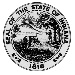 OF A POLITICAL COMMITTEE                                                  State Form 4606 (R17 / 8-23)                                                                                                                          Indiana Election Division (IC 3-9-5-14)            REPORT OF RECEIPTS AND EXPENDITURESOF A POLITICAL COMMITTEE                                                  State Form 4606 (R17 / 8-23)                                                                                                                          Indiana Election Division (IC 3-9-5-14)            REPORT OF RECEIPTS AND EXPENDITURESOF A POLITICAL COMMITTEE                                                  State Form 4606 (R17 / 8-23)                                                                                                                          Indiana Election Division (IC 3-9-5-14)            REPORT OF RECEIPTS AND EXPENDITURESOF A POLITICAL COMMITTEE                                                  State Form 4606 (R17 / 8-23)                                                                                                                          Indiana Election Division (IC 3-9-5-14)            (CFA-4)(CFA-4)(CFA-4)(CFA-4)(CFA-4)REPORT OF RECEIPTS AND EXPENDITURESOF A POLITICAL COMMITTEE                                                  State Form 4606 (R17 / 8-23)                                                                                                                          Indiana Election Division (IC 3-9-5-14)            REPORT OF RECEIPTS AND EXPENDITURESOF A POLITICAL COMMITTEE                                                  State Form 4606 (R17 / 8-23)                                                                                                                          Indiana Election Division (IC 3-9-5-14)            REPORT OF RECEIPTS AND EXPENDITURESOF A POLITICAL COMMITTEE                                                  State Form 4606 (R17 / 8-23)                                                                                                                          Indiana Election Division (IC 3-9-5-14)            REPORT OF RECEIPTS AND EXPENDITURESOF A POLITICAL COMMITTEE                                                  State Form 4606 (R17 / 8-23)                                                                                                                          Indiana Election Division (IC 3-9-5-14)            Summary SheetSummary SheetSummary SheetSummary SheetSummary SheetREPORT OF RECEIPTS AND EXPENDITURESOF A POLITICAL COMMITTEE                                                  State Form 4606 (R17 / 8-23)                                                                                                                          Indiana Election Division (IC 3-9-5-14)            REPORT OF RECEIPTS AND EXPENDITURESOF A POLITICAL COMMITTEE                                                  State Form 4606 (R17 / 8-23)                                                                                                                          Indiana Election Division (IC 3-9-5-14)            REPORT OF RECEIPTS AND EXPENDITURESOF A POLITICAL COMMITTEE                                                  State Form 4606 (R17 / 8-23)                                                                                                                          Indiana Election Division (IC 3-9-5-14)            REPORT OF RECEIPTS AND EXPENDITURESOF A POLITICAL COMMITTEE                                                  State Form 4606 (R17 / 8-23)                                                                                                                          Indiana Election Division (IC 3-9-5-14)            FILE NUMBERFILE NUMBERFILE NUMBERFILE NUMBERFILE NUMBERINSTRUCTIONS: Please type or print legibly IN BLACK INK all information on this form. For assistance in completing this form, see instructions on the reverse side.INSTRUCTIONS: Please type or print legibly IN BLACK INK all information on this form. For assistance in completing this form, see instructions on the reverse side.INSTRUCTIONS: Please type or print legibly IN BLACK INK all information on this form. For assistance in completing this form, see instructions on the reverse side.INSTRUCTIONS: Please type or print legibly IN BLACK INK all information on this form. For assistance in completing this form, see instructions on the reverse side.TOTAL PAGES IN ENTIRE CFA-4 REPORTTOTAL PAGES IN ENTIRE CFA-4 REPORTTOTAL PAGES IN ENTIRE CFA-4 REPORTTOTAL PAGES IN ENTIRE CFA-4 REPORTTOTAL PAGES IN ENTIRE CFA-4 REPORTIS THIS AN AMENDMENT?      Yes        NoIS THIS AN AMENDMENT?      Yes        NoIS THIS AN AMENDMENT?      Yes        NoIS THIS AN AMENDMENT?      Yes        NoCOMMITTEE INFORMATIONCOMMITTEE INFORMATIONCOMMITTEE INFORMATIONCOMMITTEE INFORMATIONCOMMITTEE INFORMATIONCOMMITTEE INFORMATIONCOMMITTEE INFORMATIONCOMMITTEE INFORMATIONCOMMITTEE INFORMATION1. Full Name of Committee (as on Statement of Organization)                Check if this is a new name.1. Full Name of Committee (as on Statement of Organization)                Check if this is a new name.1. Full Name of Committee (as on Statement of Organization)                Check if this is a new name.1. Full Name of Committee (as on Statement of Organization)                Check if this is a new name.1. Full Name of Committee (as on Statement of Organization)                Check if this is a new name.1. Full Name of Committee (as on Statement of Organization)                Check if this is a new name.1. Full Name of Committee (as on Statement of Organization)                Check if this is a new name.1. Full Name of Committee (as on Statement of Organization)                Check if this is a new name.1. Full Name of Committee (as on Statement of Organization)                Check if this is a new name.2. Acronym or Abbreviated Name (if any)2. Acronym or Abbreviated Name (if any)2. Acronym or Abbreviated Name (if any)3. Committee Telephone Number(                  )3. Committee Telephone Number(                  )3. Committee Telephone Number(                  )3. Committee Telephone Number(                  )3. Committee Telephone Number(                  )3. Committee Telephone Number(                  )4. Mailing Address (Address where all campaign finance correspondence is received.)           Check if this is a new address.4. Mailing Address (Address where all campaign finance correspondence is received.)           Check if this is a new address.4. Mailing Address (Address where all campaign finance correspondence is received.)           Check if this is a new address.4. Mailing Address (Address where all campaign finance correspondence is received.)           Check if this is a new address.4. Mailing Address (Address where all campaign finance correspondence is received.)           Check if this is a new address.4. Mailing Address (Address where all campaign finance correspondence is received.)           Check if this is a new address.4. Mailing Address (Address where all campaign finance correspondence is received.)           Check if this is a new address.4. Mailing Address (Address where all campaign finance correspondence is received.)           Check if this is a new address.4. Mailing Address (Address where all campaign finance correspondence is received.)           Check if this is a new address.5. City, State, ZIP Code5. City, State, ZIP Code5. City, State, ZIP Code6. Party Affiliation (if applicable)6. Party Affiliation (if applicable)6. Party Affiliation (if applicable)6. Party Affiliation (if applicable)6. Party Affiliation (if applicable)6. Party Affiliation (if applicable)CANDIDATE INFORMATION (For Candidate’s Committees Only)CANDIDATE INFORMATION (For Candidate’s Committees Only)CANDIDATE INFORMATION (For Candidate’s Committees Only)CANDIDATE INFORMATION (For Candidate’s Committees Only)CANDIDATE INFORMATION (For Candidate’s Committees Only)CANDIDATE INFORMATION (For Candidate’s Committees Only)CANDIDATE INFORMATION (For Candidate’s Committees Only)CANDIDATE INFORMATION (For Candidate’s Committees Only)CANDIDATE INFORMATION (For Candidate’s Committees Only)7. Full Name of Candidate (Include any nickname.)7. Full Name of Candidate (Include any nickname.)7. Full Name of Candidate (Include any nickname.)8. Party Affiliation or If Independent Candidate8. Party Affiliation or If Independent Candidate8. Party Affiliation or If Independent Candidate8. Party Affiliation or If Independent Candidate8. Party Affiliation or If Independent Candidate8. Party Affiliation or If Independent Candidate9. Office Sought (Include district number, if any. Not required for exploratory committee.)9. Office Sought (Include district number, if any. Not required for exploratory committee.)9. Office Sought (Include district number, if any. Not required for exploratory committee.)10. County of Residence10. County of Residence10. County of Residence10. County of Residence10. County of Residence10. County of ResidenceTYPE OF REPORTTYPE OF REPORTTYPE OF REPORTTYPE OF REPORTTYPE OF REPORTTYPE OF REPORTCONVENTION CANDIDATES ONLYCONVENTION CANDIDATES ONLYCONVENTION CANDIDATES ONLY11. Check one: Pre-Primary   Pre-Election   Annual     Nomination   Other __________________________________________________   Final / Disbands Committee (Lines 18, 19, and 20 must be “0”.)   Outgoing Treasurer (Within ten (10) days amend Statement of Organization.)11. Check one: Pre-Primary   Pre-Election   Annual     Nomination   Other __________________________________________________   Final / Disbands Committee (Lines 18, 19, and 20 must be “0”.)   Outgoing Treasurer (Within ten (10) days amend Statement of Organization.)11. Check one: Pre-Primary   Pre-Election   Annual     Nomination   Other __________________________________________________   Final / Disbands Committee (Lines 18, 19, and 20 must be “0”.)   Outgoing Treasurer (Within ten (10) days amend Statement of Organization.)11. Check one: Pre-Primary   Pre-Election   Annual     Nomination   Other __________________________________________________   Final / Disbands Committee (Lines 18, 19, and 20 must be “0”.)   Outgoing Treasurer (Within ten (10) days amend Statement of Organization.)11. Check one: Pre-Primary   Pre-Election   Annual     Nomination   Other __________________________________________________   Final / Disbands Committee (Lines 18, 19, and 20 must be “0”.)   Outgoing Treasurer (Within ten (10) days amend Statement of Organization.)11. Check one: Pre-Primary   Pre-Election   Annual     Nomination   Other __________________________________________________   Final / Disbands Committee (Lines 18, 19, and 20 must be “0”.)   Outgoing Treasurer (Within ten (10) days amend Statement of Organization.)Check one:  Pre-Convention  Post-ConventionCheck one:  Pre-Convention  Post-ConventionCheck one:  Pre-Convention  Post-Convention12. Reporting Period (mm/dd/yy):From:                                                                           Through:12. Reporting Period (mm/dd/yy):From:                                                                           Through:12. Reporting Period (mm/dd/yy):From:                                                                           Through:12. Reporting Period (mm/dd/yy):From:                                                                           Through:12. Reporting Period (mm/dd/yy):From:                                                                           Through:COLUMN AThis PeriodCOLUMN AThis PeriodCOLUMN AThis PeriodCOLUMN BYear to Date13. Cash on hand and investments at the beginning of this reporting period.13. Cash on hand and investments at the beginning of this reporting period.13. Cash on hand and investments at the beginning of this reporting period.13. Cash on hand and investments at the beginning of this reporting period.13. Cash on hand and investments at the beginning of this reporting period.14. Cash on hand and investments January 1, current year.14. Cash on hand and investments January 1, current year.14. Cash on hand and investments January 1, current year.14. Cash on hand and investments January 1, current year.14. Cash on hand and investments January 1, current year.CONTRIBUTIONS AND RECEIPTSCONTRIBUTIONS AND RECEIPTSCONTRIBUTIONS AND RECEIPTSCONTRIBUTIONS AND RECEIPTSCONTRIBUTIONS AND RECEIPTS(Note: these amounts include in-kind contributions and loans, as well as cash contributions.)(Note: these amounts include in-kind contributions and loans, as well as cash contributions.)(Note: these amounts include in-kind contributions and loans, as well as cash contributions.)(Note: these amounts include in-kind contributions and loans, as well as cash contributions.)(Note: these amounts include in-kind contributions and loans, as well as cash contributions.)15a. Itemized (Use Schedule A.)15a. Itemized (Use Schedule A.)15a. Itemized (Use Schedule A.)15a. Itemized (Use Schedule A.)15a. Itemized (Use Schedule A.)15b. Unitemized15b. Unitemized15b. Unitemized15b. Unitemized15b. Unitemized15c. Add lines 15a and 15b in both columns.                                                                           SUBTOTAL15c. Add lines 15a and 15b in both columns.                                                                           SUBTOTAL15c. Add lines 15a and 15b in both columns.                                                                           SUBTOTAL15c. Add lines 15a and 15b in both columns.                                                                           SUBTOTAL15c. Add lines 15a and 15b in both columns.                                                                           SUBTOTAL16. Add lines 13 and 15c in Column A and lines 14 and 15c in Column B.                                      TOTAL16. Add lines 13 and 15c in Column A and lines 14 and 15c in Column B.                                      TOTAL16. Add lines 13 and 15c in Column A and lines 14 and 15c in Column B.                                      TOTAL16. Add lines 13 and 15c in Column A and lines 14 and 15c in Column B.                                      TOTAL16. Add lines 13 and 15c in Column A and lines 14 and 15c in Column B.                                      TOTALEXPENDITURESEXPENDITURESEXPENDITURESEXPENDITURESEXPENDITURES(Note: These amounts include in-kind expenditures and loan repayments.)(Note: These amounts include in-kind expenditures and loan repayments.)(Note: These amounts include in-kind expenditures and loan repayments.)(Note: These amounts include in-kind expenditures and loan repayments.)(Note: These amounts include in-kind expenditures and loan repayments.)17a. Itemized (Use Schedule B.) (Public Question: use Schedule C.)17a. Itemized (Use Schedule B.) (Public Question: use Schedule C.)17a. Itemized (Use Schedule B.) (Public Question: use Schedule C.)17a. Itemized (Use Schedule B.) (Public Question: use Schedule C.)17a. Itemized (Use Schedule B.) (Public Question: use Schedule C.)17b. Unitemized17b. Unitemized17b. Unitemized17b. Unitemized17b. Unitemized17c. Add lines 17a and 17b in both columns.                                                                            SUBTOTAL17c. Add lines 17a and 17b in both columns.                                                                            SUBTOTAL17c. Add lines 17a and 17b in both columns.                                                                            SUBTOTAL17c. Add lines 17a and 17b in both columns.                                                                            SUBTOTAL17c. Add lines 17a and 17b in both columns.                                                                            SUBTOTAL18. Cash on hand and investments at close of this reporting period (Subtract 17c from 16 in both columns.)          TOTAL18. Cash on hand and investments at close of this reporting period (Subtract 17c from 16 in both columns.)          TOTAL18. Cash on hand and investments at close of this reporting period (Subtract 17c from 16 in both columns.)          TOTAL18. Cash on hand and investments at close of this reporting period (Subtract 17c from 16 in both columns.)          TOTAL18. Cash on hand and investments at close of this reporting period (Subtract 17c from 16 in both columns.)          TOTAL19. Debts OWED BY the committee (Use Schedule D.)19. Debts OWED BY the committee (Use Schedule D.)19. Debts OWED BY the committee (Use Schedule D.)19. Debts OWED BY the committee (Use Schedule D.)19. Debts OWED BY the committee (Use Schedule D.)20. Debts OWED TO the committee (Use Schedule E.)20. Debts OWED TO the committee (Use Schedule E.)20. Debts OWED TO the committee (Use Schedule E.)20. Debts OWED TO the committee (Use Schedule E.)20. Debts OWED TO the committee (Use Schedule E.)CERTIFICATIONCERTIFICATIONCERTIFICATIONCERTIFICATIONCERTIFICATIONCERTIFICATIONCERTIFICATIONFOR OFFICE USE ONLYFOR OFFICE USE ONLYI CERTIFY THAT I HAVE EXAMINED THIS STATEMENT. TO THE BEST OF MY KNOWLEDGE AND BELIEF IT IS TRUE, CORRECT AND COMPLETE.I CERTIFY THAT I HAVE EXAMINED THIS STATEMENT. TO THE BEST OF MY KNOWLEDGE AND BELIEF IT IS TRUE, CORRECT AND COMPLETE.I CERTIFY THAT I HAVE EXAMINED THIS STATEMENT. TO THE BEST OF MY KNOWLEDGE AND BELIEF IT IS TRUE, CORRECT AND COMPLETE.I CERTIFY THAT I HAVE EXAMINED THIS STATEMENT. TO THE BEST OF MY KNOWLEDGE AND BELIEF IT IS TRUE, CORRECT AND COMPLETE.I CERTIFY THAT I HAVE EXAMINED THIS STATEMENT. TO THE BEST OF MY KNOWLEDGE AND BELIEF IT IS TRUE, CORRECT AND COMPLETE.I CERTIFY THAT I HAVE EXAMINED THIS STATEMENT. TO THE BEST OF MY KNOWLEDGE AND BELIEF IT IS TRUE, CORRECT AND COMPLETE.I CERTIFY THAT I HAVE EXAMINED THIS STATEMENT. TO THE BEST OF MY KNOWLEDGE AND BELIEF IT IS TRUE, CORRECT AND COMPLETE.Signature of TreasurerTitleTitleTitleDate (mm/dd/yy)Date (mm/dd/yy)Date (mm/dd/yy)Signature of Candidate (if applicable)Signature of Candidate (if applicable)Signature of Candidate (if applicable)Signature of Candidate (if applicable)Date (mm/dd/yy)Date (mm/dd/yy)Date (mm/dd/yy)WARNING: Any information contained in this report may not be copied for sale or used for any commercial purpose. (IC 3-9-4-5) A person who knowingly files a fraudulent report commits a Level 6 felony. (IC 3-14-1-13) A person who fails to file a complete or accurate report as required by the Indiana Campaign Finance Law commits a Class B misdemeanor, (IC 3-14-1-14) and may be subject to civil penalties. (IC 3-9-4-16, IC 3-9-4-17, IC 3-9-4-18)WARNING: Any information contained in this report may not be copied for sale or used for any commercial purpose. (IC 3-9-4-5) A person who knowingly files a fraudulent report commits a Level 6 felony. (IC 3-14-1-13) A person who fails to file a complete or accurate report as required by the Indiana Campaign Finance Law commits a Class B misdemeanor, (IC 3-14-1-14) and may be subject to civil penalties. (IC 3-9-4-16, IC 3-9-4-17, IC 3-9-4-18)WARNING: Any information contained in this report may not be copied for sale or used for any commercial purpose. (IC 3-9-4-5) A person who knowingly files a fraudulent report commits a Level 6 felony. (IC 3-14-1-13) A person who fails to file a complete or accurate report as required by the Indiana Campaign Finance Law commits a Class B misdemeanor, (IC 3-14-1-14) and may be subject to civil penalties. (IC 3-9-4-16, IC 3-9-4-17, IC 3-9-4-18)WARNING: Any information contained in this report may not be copied for sale or used for any commercial purpose. (IC 3-9-4-5) A person who knowingly files a fraudulent report commits a Level 6 felony. (IC 3-14-1-13) A person who fails to file a complete or accurate report as required by the Indiana Campaign Finance Law commits a Class B misdemeanor, (IC 3-14-1-14) and may be subject to civil penalties. (IC 3-9-4-16, IC 3-9-4-17, IC 3-9-4-18)WARNING: Any information contained in this report may not be copied for sale or used for any commercial purpose. (IC 3-9-4-5) A person who knowingly files a fraudulent report commits a Level 6 felony. (IC 3-14-1-13) A person who fails to file a complete or accurate report as required by the Indiana Campaign Finance Law commits a Class B misdemeanor, (IC 3-14-1-14) and may be subject to civil penalties. (IC 3-9-4-16, IC 3-9-4-17, IC 3-9-4-18)WARNING: Any information contained in this report may not be copied for sale or used for any commercial purpose. (IC 3-9-4-5) A person who knowingly files a fraudulent report commits a Level 6 felony. (IC 3-14-1-13) A person who fails to file a complete or accurate report as required by the Indiana Campaign Finance Law commits a Class B misdemeanor, (IC 3-14-1-14) and may be subject to civil penalties. (IC 3-9-4-16, IC 3-9-4-17, IC 3-9-4-18)WARNING: Any information contained in this report may not be copied for sale or used for any commercial purpose. (IC 3-9-4-5) A person who knowingly files a fraudulent report commits a Level 6 felony. (IC 3-14-1-13) A person who fails to file a complete or accurate report as required by the Indiana Campaign Finance Law commits a Class B misdemeanor, (IC 3-14-1-14) and may be subject to civil penalties. (IC 3-9-4-16, IC 3-9-4-17, IC 3-9-4-18)INSTRUCTIONS FOR COMPLETING THIS FORMSPECIAL INSTRUCTIONS FOR STATEWIDE CANDIDATES, STATE LEGISLATIVE CANDIDATES,  ANDCERTAIN POLITICAL ACTION COMMITTEESREPORT OF RECEIPTS AND EXPENDITURES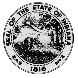 OF A POLITICAL COMMITTEE                                                    State Form 4606 (R17 / 8-23)Indiana Election Division (IC 3-9-5-14)     REPORT OF RECEIPTS AND EXPENDITURESOF A POLITICAL COMMITTEE                                                    State Form 4606 (R17 / 8-23)Indiana Election Division (IC 3-9-5-14)     (CFA-4 SCHEDULE A-1)CONTRIBUTIONS BY INDIVIDUALSItemized Contributions and Other Receipts(CFA-4 SCHEDULE A-1)CONTRIBUTIONS BY INDIVIDUALSItemized Contributions and Other Receipts(CFA-4 SCHEDULE A-1)CONTRIBUTIONS BY INDIVIDUALSItemized Contributions and Other Receipts(CFA-4 SCHEDULE A-1)CONTRIBUTIONS BY INDIVIDUALSItemized Contributions and Other Receipts(CFA-4 SCHEDULE A-1)CONTRIBUTIONS BY INDIVIDUALSItemized Contributions and Other Receipts(CFA-4 SCHEDULE A-1)CONTRIBUTIONS BY INDIVIDUALSItemized Contributions and Other ReceiptsINSTRUCTIONS: LIST ONLY CONTRIBUTIONS BY INDIVIDUALS ON THIS SCHEDULE. Please type or print legibly IN BLACK INK all information on this schedule. For assistance in completing this schedule, see instructions on the reverse side. This schedule is used to document contributions and receipts totaled on ITEM 15a of the Summary Sheet. All cumulative contributions from individuals OVER $100 per contributor, within a calendar year MUST be itemized on this schedule (over $200, if regular party committee). All cumulative receipts, (such as loan proceeds and repayments, refunds, rebates, returns of deposit, proceeds from sales, interest or other income) OVER $100 per contributor, within a calendar year, MUST be itemized on this schedule (over $200 if regular party committee). A contributor’s occupation is required if an individual makes at least $1,000 in contributions during the calendar year. Otherwise, this is optional.INSTRUCTIONS: LIST ONLY CONTRIBUTIONS BY INDIVIDUALS ON THIS SCHEDULE. Please type or print legibly IN BLACK INK all information on this schedule. For assistance in completing this schedule, see instructions on the reverse side. This schedule is used to document contributions and receipts totaled on ITEM 15a of the Summary Sheet. All cumulative contributions from individuals OVER $100 per contributor, within a calendar year MUST be itemized on this schedule (over $200, if regular party committee). All cumulative receipts, (such as loan proceeds and repayments, refunds, rebates, returns of deposit, proceeds from sales, interest or other income) OVER $100 per contributor, within a calendar year, MUST be itemized on this schedule (over $200 if regular party committee). A contributor’s occupation is required if an individual makes at least $1,000 in contributions during the calendar year. Otherwise, this is optional.INSTRUCTIONS: LIST ONLY CONTRIBUTIONS BY INDIVIDUALS ON THIS SCHEDULE. Please type or print legibly IN BLACK INK all information on this schedule. For assistance in completing this schedule, see instructions on the reverse side. This schedule is used to document contributions and receipts totaled on ITEM 15a of the Summary Sheet. All cumulative contributions from individuals OVER $100 per contributor, within a calendar year MUST be itemized on this schedule (over $200, if regular party committee). All cumulative receipts, (such as loan proceeds and repayments, refunds, rebates, returns of deposit, proceeds from sales, interest or other income) OVER $100 per contributor, within a calendar year, MUST be itemized on this schedule (over $200 if regular party committee). A contributor’s occupation is required if an individual makes at least $1,000 in contributions during the calendar year. Otherwise, this is optional.INSTRUCTIONS: LIST ONLY CONTRIBUTIONS BY INDIVIDUALS ON THIS SCHEDULE. Please type or print legibly IN BLACK INK all information on this schedule. For assistance in completing this schedule, see instructions on the reverse side. This schedule is used to document contributions and receipts totaled on ITEM 15a of the Summary Sheet. All cumulative contributions from individuals OVER $100 per contributor, within a calendar year MUST be itemized on this schedule (over $200, if regular party committee). All cumulative receipts, (such as loan proceeds and repayments, refunds, rebates, returns of deposit, proceeds from sales, interest or other income) OVER $100 per contributor, within a calendar year, MUST be itemized on this schedule (over $200 if regular party committee). A contributor’s occupation is required if an individual makes at least $1,000 in contributions during the calendar year. Otherwise, this is optional.FILE NUMBERFILE NUMBERFILE NUMBERINSTRUCTIONS: LIST ONLY CONTRIBUTIONS BY INDIVIDUALS ON THIS SCHEDULE. Please type or print legibly IN BLACK INK all information on this schedule. For assistance in completing this schedule, see instructions on the reverse side. This schedule is used to document contributions and receipts totaled on ITEM 15a of the Summary Sheet. All cumulative contributions from individuals OVER $100 per contributor, within a calendar year MUST be itemized on this schedule (over $200, if regular party committee). All cumulative receipts, (such as loan proceeds and repayments, refunds, rebates, returns of deposit, proceeds from sales, interest or other income) OVER $100 per contributor, within a calendar year, MUST be itemized on this schedule (over $200 if regular party committee). A contributor’s occupation is required if an individual makes at least $1,000 in contributions during the calendar year. Otherwise, this is optional.INSTRUCTIONS: LIST ONLY CONTRIBUTIONS BY INDIVIDUALS ON THIS SCHEDULE. Please type or print legibly IN BLACK INK all information on this schedule. For assistance in completing this schedule, see instructions on the reverse side. This schedule is used to document contributions and receipts totaled on ITEM 15a of the Summary Sheet. All cumulative contributions from individuals OVER $100 per contributor, within a calendar year MUST be itemized on this schedule (over $200, if regular party committee). All cumulative receipts, (such as loan proceeds and repayments, refunds, rebates, returns of deposit, proceeds from sales, interest or other income) OVER $100 per contributor, within a calendar year, MUST be itemized on this schedule (over $200 if regular party committee). A contributor’s occupation is required if an individual makes at least $1,000 in contributions during the calendar year. Otherwise, this is optional.INSTRUCTIONS: LIST ONLY CONTRIBUTIONS BY INDIVIDUALS ON THIS SCHEDULE. Please type or print legibly IN BLACK INK all information on this schedule. For assistance in completing this schedule, see instructions on the reverse side. This schedule is used to document contributions and receipts totaled on ITEM 15a of the Summary Sheet. All cumulative contributions from individuals OVER $100 per contributor, within a calendar year MUST be itemized on this schedule (over $200, if regular party committee). All cumulative receipts, (such as loan proceeds and repayments, refunds, rebates, returns of deposit, proceeds from sales, interest or other income) OVER $100 per contributor, within a calendar year, MUST be itemized on this schedule (over $200 if regular party committee). A contributor’s occupation is required if an individual makes at least $1,000 in contributions during the calendar year. Otherwise, this is optional.INSTRUCTIONS: LIST ONLY CONTRIBUTIONS BY INDIVIDUALS ON THIS SCHEDULE. Please type or print legibly IN BLACK INK all information on this schedule. For assistance in completing this schedule, see instructions on the reverse side. This schedule is used to document contributions and receipts totaled on ITEM 15a of the Summary Sheet. All cumulative contributions from individuals OVER $100 per contributor, within a calendar year MUST be itemized on this schedule (over $200, if regular party committee). All cumulative receipts, (such as loan proceeds and repayments, refunds, rebates, returns of deposit, proceeds from sales, interest or other income) OVER $100 per contributor, within a calendar year, MUST be itemized on this schedule (over $200 if regular party committee). A contributor’s occupation is required if an individual makes at least $1,000 in contributions during the calendar year. Otherwise, this is optional.INSTRUCTIONS: LIST ONLY CONTRIBUTIONS BY INDIVIDUALS ON THIS SCHEDULE. Please type or print legibly IN BLACK INK all information on this schedule. For assistance in completing this schedule, see instructions on the reverse side. This schedule is used to document contributions and receipts totaled on ITEM 15a of the Summary Sheet. All cumulative contributions from individuals OVER $100 per contributor, within a calendar year MUST be itemized on this schedule (over $200, if regular party committee). All cumulative receipts, (such as loan proceeds and repayments, refunds, rebates, returns of deposit, proceeds from sales, interest or other income) OVER $100 per contributor, within a calendar year, MUST be itemized on this schedule (over $200 if regular party committee). A contributor’s occupation is required if an individual makes at least $1,000 in contributions during the calendar year. Otherwise, this is optional.INSTRUCTIONS: LIST ONLY CONTRIBUTIONS BY INDIVIDUALS ON THIS SCHEDULE. Please type or print legibly IN BLACK INK all information on this schedule. For assistance in completing this schedule, see instructions on the reverse side. This schedule is used to document contributions and receipts totaled on ITEM 15a of the Summary Sheet. All cumulative contributions from individuals OVER $100 per contributor, within a calendar year MUST be itemized on this schedule (over $200, if regular party committee). All cumulative receipts, (such as loan proceeds and repayments, refunds, rebates, returns of deposit, proceeds from sales, interest or other income) OVER $100 per contributor, within a calendar year, MUST be itemized on this schedule (over $200 if regular party committee). A contributor’s occupation is required if an individual makes at least $1,000 in contributions during the calendar year. Otherwise, this is optional.INSTRUCTIONS: LIST ONLY CONTRIBUTIONS BY INDIVIDUALS ON THIS SCHEDULE. Please type or print legibly IN BLACK INK all information on this schedule. For assistance in completing this schedule, see instructions on the reverse side. This schedule is used to document contributions and receipts totaled on ITEM 15a of the Summary Sheet. All cumulative contributions from individuals OVER $100 per contributor, within a calendar year MUST be itemized on this schedule (over $200, if regular party committee). All cumulative receipts, (such as loan proceeds and repayments, refunds, rebates, returns of deposit, proceeds from sales, interest or other income) OVER $100 per contributor, within a calendar year, MUST be itemized on this schedule (over $200 if regular party committee). A contributor’s occupation is required if an individual makes at least $1,000 in contributions during the calendar year. Otherwise, this is optional.INSTRUCTIONS: LIST ONLY CONTRIBUTIONS BY INDIVIDUALS ON THIS SCHEDULE. Please type or print legibly IN BLACK INK all information on this schedule. For assistance in completing this schedule, see instructions on the reverse side. This schedule is used to document contributions and receipts totaled on ITEM 15a of the Summary Sheet. All cumulative contributions from individuals OVER $100 per contributor, within a calendar year MUST be itemized on this schedule (over $200, if regular party committee). All cumulative receipts, (such as loan proceeds and repayments, refunds, rebates, returns of deposit, proceeds from sales, interest or other income) OVER $100 per contributor, within a calendar year, MUST be itemized on this schedule (over $200 if regular party committee). A contributor’s occupation is required if an individual makes at least $1,000 in contributions during the calendar year. Otherwise, this is optional.Page __________ of _____________Page __________ of _____________Page __________ of _____________CONTRIBUTOR’S FULL NAME AND OCCUPATION FULL MAILING ADDRESS(street, number, city, state, ZIP code)TYPE OF CONTRIBUTIONOR OTHER RECEIPTTYPE OF CONTRIBUTIONOR OTHER RECEIPTCOLUMN AAMOUNT THISPERIODCOLUMN AAMOUNT THISPERIODCOLUMN AAMOUNT THISPERIODCOLUMN BCUMULATIVEYEAR-TO-DATEDATE RECEIVED(mm/dd/yy)CONTRIBUTOR’S FULL NAME AND OCCUPATION FULL MAILING ADDRESS(street, number, city, state, ZIP code)TYPE OF CONTRIBUTIONOR OTHER RECEIPTTYPE OF CONTRIBUTIONOR OTHER RECEIPTCOLUMN AAMOUNT THISPERIODCOLUMN AAMOUNT THISPERIODCOLUMN AAMOUNT THISPERIODCOLUMN BCUMULATIVEYEAR-TO-DATERECEIVED  BY1.Contributor’s Occupation (if required) _______________________________Contributions:  Direct  In-Kind (describe)Other Receipts:  Interest     Loan  Miscellaneous (specify)Contributions:  Direct  In-Kind (describe)Other Receipts:  Interest     Loan  Miscellaneous (specify)1.Contributor’s Occupation (if required) _______________________________Contributions:  Direct  In-Kind (describe)Other Receipts:  Interest     Loan  Miscellaneous (specify)Contributions:  Direct  In-Kind (describe)Other Receipts:  Interest     Loan  Miscellaneous (specify)2.Contributor’s Occupation (if required) _______________________________Contributions:  Direct  In-Kind (describe)Other Receipts:  Interest     Loan  Miscellaneous (specify)Contributions:  Direct  In-Kind (describe)Other Receipts:  Interest     Loan  Miscellaneous (specify)2.Contributor’s Occupation (if required) _______________________________Contributions:  Direct  In-Kind (describe)Other Receipts:  Interest     Loan  Miscellaneous (specify)Contributions:  Direct  In-Kind (describe)Other Receipts:  Interest     Loan  Miscellaneous (specify)3.Contributor’s Occupation (if required) _______________________________Contributions:  Direct  In-Kind (describe)Other Receipts:  Interest     Loan  Miscellaneous (specify)Contributions:  Direct  In-Kind (describe)Other Receipts:  Interest     Loan  Miscellaneous (specify)3.Contributor’s Occupation (if required) _______________________________Contributions:  Direct  In-Kind (describe)Other Receipts:  Interest     Loan  Miscellaneous (specify)Contributions:  Direct  In-Kind (describe)Other Receipts:  Interest     Loan  Miscellaneous (specify)4.Contributor’s Occupation (if required) _______________________________Contributions:  Direct  In-Kind (describe)Other Receipts:  Interest     Loan  Miscellaneous (specify)Contributions:  Direct  In-Kind (describe)Other Receipts:  Interest     Loan  Miscellaneous (specify)4.Contributor’s Occupation (if required) _______________________________Contributions:  Direct  In-Kind (describe)Other Receipts:  Interest     Loan  Miscellaneous (specify)Contributions:  Direct  In-Kind (describe)Other Receipts:  Interest     Loan  Miscellaneous (specify)5.Contributor’s Occupation (if required) _______________________________Contributions:  Direct  In-Kind (describe)Other Receipts:  Interest     Loan  Miscellaneous (specify)Contributions:  Direct  In-Kind (describe)Other Receipts:  Interest     Loan  Miscellaneous (specify)5.Contributor’s Occupation (if required) _______________________________Contributions:  Direct  In-Kind (describe)Other Receipts:  Interest     Loan  Miscellaneous (specify)Contributions:  Direct  In-Kind (describe)Other Receipts:  Interest     Loan  Miscellaneous (specify)SUBTOTAL THIS PAGE OF SCHEDULE ASUBTOTAL THIS PAGE OF SCHEDULE ASUBTOTAL THIS PAGE OF SCHEDULE A$$$TOTAL OF ALL PAGES OF SCHEDULE A ON THE LAST PAGE ONLY(Enter total on ITEM 15a of the Summary Sheet.)TOTAL OF ALL PAGES OF SCHEDULE A ON THE LAST PAGE ONLY(Enter total on ITEM 15a of the Summary Sheet.)TOTAL OF ALL PAGES OF SCHEDULE A ON THE LAST PAGE ONLY(Enter total on ITEM 15a of the Summary Sheet.)$$$INSTRUCTIONS FOR COMPLETING THIS FORMREPORT OF RECEIPTS AND EXPENDITURESOF A POLITICAL COMMITTEE                                                    State Form 4606 (R17 / 8-23)                                                                                    Indiana Election Division (IC 3-9-5-14)REPORT OF RECEIPTS AND EXPENDITURESOF A POLITICAL COMMITTEE                                                    State Form 4606 (R17 / 8-23)                                                                                    Indiana Election Division (IC 3-9-5-14)(CFA-4 SCHEDULE A-2)CONTRIBUTIONS BY CORPORATIONSItemized Contributions and Other Receipts(CFA-4 SCHEDULE A-2)CONTRIBUTIONS BY CORPORATIONSItemized Contributions and Other Receipts(CFA-4 SCHEDULE A-2)CONTRIBUTIONS BY CORPORATIONSItemized Contributions and Other Receipts(CFA-4 SCHEDULE A-2)CONTRIBUTIONS BY CORPORATIONSItemized Contributions and Other Receipts(CFA-4 SCHEDULE A-2)CONTRIBUTIONS BY CORPORATIONSItemized Contributions and Other Receipts(CFA-4 SCHEDULE A-2)CONTRIBUTIONS BY CORPORATIONSItemized Contributions and Other ReceiptsINSTRUCTIONS: LIST ONLY CONTRIBUTIONS BY CORPORATIONS ON THIS SCHEDULE. Please type or print legibly IN BLACK INK all information on this schedule. For assistance in completing this schedule, see instructions on the reverse side. This schedule is used to document contributions and receipts totaled on ITEM 15a of the Summary Sheet. All cumulative contributions from corporations OVER $100 per contributor, within a calendar year MUST be itemized on this schedule (over $200, if regular party committee). All cumulative receipts, (such as loan proceeds and repayments, refunds, rebates, returns of deposit, proceeds from sales, interest or other income) OVER $100 per contributor, within a calendar year, MUST be itemized on this schedule (over $200 if regular party committee). INSTRUCTIONS: LIST ONLY CONTRIBUTIONS BY CORPORATIONS ON THIS SCHEDULE. Please type or print legibly IN BLACK INK all information on this schedule. For assistance in completing this schedule, see instructions on the reverse side. This schedule is used to document contributions and receipts totaled on ITEM 15a of the Summary Sheet. All cumulative contributions from corporations OVER $100 per contributor, within a calendar year MUST be itemized on this schedule (over $200, if regular party committee). All cumulative receipts, (such as loan proceeds and repayments, refunds, rebates, returns of deposit, proceeds from sales, interest or other income) OVER $100 per contributor, within a calendar year, MUST be itemized on this schedule (over $200 if regular party committee). INSTRUCTIONS: LIST ONLY CONTRIBUTIONS BY CORPORATIONS ON THIS SCHEDULE. Please type or print legibly IN BLACK INK all information on this schedule. For assistance in completing this schedule, see instructions on the reverse side. This schedule is used to document contributions and receipts totaled on ITEM 15a of the Summary Sheet. All cumulative contributions from corporations OVER $100 per contributor, within a calendar year MUST be itemized on this schedule (over $200, if regular party committee). All cumulative receipts, (such as loan proceeds and repayments, refunds, rebates, returns of deposit, proceeds from sales, interest or other income) OVER $100 per contributor, within a calendar year, MUST be itemized on this schedule (over $200 if regular party committee). INSTRUCTIONS: LIST ONLY CONTRIBUTIONS BY CORPORATIONS ON THIS SCHEDULE. Please type or print legibly IN BLACK INK all information on this schedule. For assistance in completing this schedule, see instructions on the reverse side. This schedule is used to document contributions and receipts totaled on ITEM 15a of the Summary Sheet. All cumulative contributions from corporations OVER $100 per contributor, within a calendar year MUST be itemized on this schedule (over $200, if regular party committee). All cumulative receipts, (such as loan proceeds and repayments, refunds, rebates, returns of deposit, proceeds from sales, interest or other income) OVER $100 per contributor, within a calendar year, MUST be itemized on this schedule (over $200 if regular party committee). FILE NUMBERFILE NUMBERFILE NUMBERINSTRUCTIONS: LIST ONLY CONTRIBUTIONS BY CORPORATIONS ON THIS SCHEDULE. Please type or print legibly IN BLACK INK all information on this schedule. For assistance in completing this schedule, see instructions on the reverse side. This schedule is used to document contributions and receipts totaled on ITEM 15a of the Summary Sheet. All cumulative contributions from corporations OVER $100 per contributor, within a calendar year MUST be itemized on this schedule (over $200, if regular party committee). All cumulative receipts, (such as loan proceeds and repayments, refunds, rebates, returns of deposit, proceeds from sales, interest or other income) OVER $100 per contributor, within a calendar year, MUST be itemized on this schedule (over $200 if regular party committee). INSTRUCTIONS: LIST ONLY CONTRIBUTIONS BY CORPORATIONS ON THIS SCHEDULE. Please type or print legibly IN BLACK INK all information on this schedule. For assistance in completing this schedule, see instructions on the reverse side. This schedule is used to document contributions and receipts totaled on ITEM 15a of the Summary Sheet. All cumulative contributions from corporations OVER $100 per contributor, within a calendar year MUST be itemized on this schedule (over $200, if regular party committee). All cumulative receipts, (such as loan proceeds and repayments, refunds, rebates, returns of deposit, proceeds from sales, interest or other income) OVER $100 per contributor, within a calendar year, MUST be itemized on this schedule (over $200 if regular party committee). INSTRUCTIONS: LIST ONLY CONTRIBUTIONS BY CORPORATIONS ON THIS SCHEDULE. Please type or print legibly IN BLACK INK all information on this schedule. For assistance in completing this schedule, see instructions on the reverse side. This schedule is used to document contributions and receipts totaled on ITEM 15a of the Summary Sheet. All cumulative contributions from corporations OVER $100 per contributor, within a calendar year MUST be itemized on this schedule (over $200, if regular party committee). All cumulative receipts, (such as loan proceeds and repayments, refunds, rebates, returns of deposit, proceeds from sales, interest or other income) OVER $100 per contributor, within a calendar year, MUST be itemized on this schedule (over $200 if regular party committee). INSTRUCTIONS: LIST ONLY CONTRIBUTIONS BY CORPORATIONS ON THIS SCHEDULE. Please type or print legibly IN BLACK INK all information on this schedule. For assistance in completing this schedule, see instructions on the reverse side. This schedule is used to document contributions and receipts totaled on ITEM 15a of the Summary Sheet. All cumulative contributions from corporations OVER $100 per contributor, within a calendar year MUST be itemized on this schedule (over $200, if regular party committee). All cumulative receipts, (such as loan proceeds and repayments, refunds, rebates, returns of deposit, proceeds from sales, interest or other income) OVER $100 per contributor, within a calendar year, MUST be itemized on this schedule (over $200 if regular party committee). INSTRUCTIONS: LIST ONLY CONTRIBUTIONS BY CORPORATIONS ON THIS SCHEDULE. Please type or print legibly IN BLACK INK all information on this schedule. For assistance in completing this schedule, see instructions on the reverse side. This schedule is used to document contributions and receipts totaled on ITEM 15a of the Summary Sheet. All cumulative contributions from corporations OVER $100 per contributor, within a calendar year MUST be itemized on this schedule (over $200, if regular party committee). All cumulative receipts, (such as loan proceeds and repayments, refunds, rebates, returns of deposit, proceeds from sales, interest or other income) OVER $100 per contributor, within a calendar year, MUST be itemized on this schedule (over $200 if regular party committee). INSTRUCTIONS: LIST ONLY CONTRIBUTIONS BY CORPORATIONS ON THIS SCHEDULE. Please type or print legibly IN BLACK INK all information on this schedule. For assistance in completing this schedule, see instructions on the reverse side. This schedule is used to document contributions and receipts totaled on ITEM 15a of the Summary Sheet. All cumulative contributions from corporations OVER $100 per contributor, within a calendar year MUST be itemized on this schedule (over $200, if regular party committee). All cumulative receipts, (such as loan proceeds and repayments, refunds, rebates, returns of deposit, proceeds from sales, interest or other income) OVER $100 per contributor, within a calendar year, MUST be itemized on this schedule (over $200 if regular party committee). INSTRUCTIONS: LIST ONLY CONTRIBUTIONS BY CORPORATIONS ON THIS SCHEDULE. Please type or print legibly IN BLACK INK all information on this schedule. For assistance in completing this schedule, see instructions on the reverse side. This schedule is used to document contributions and receipts totaled on ITEM 15a of the Summary Sheet. All cumulative contributions from corporations OVER $100 per contributor, within a calendar year MUST be itemized on this schedule (over $200, if regular party committee). All cumulative receipts, (such as loan proceeds and repayments, refunds, rebates, returns of deposit, proceeds from sales, interest or other income) OVER $100 per contributor, within a calendar year, MUST be itemized on this schedule (over $200 if regular party committee). INSTRUCTIONS: LIST ONLY CONTRIBUTIONS BY CORPORATIONS ON THIS SCHEDULE. Please type or print legibly IN BLACK INK all information on this schedule. For assistance in completing this schedule, see instructions on the reverse side. This schedule is used to document contributions and receipts totaled on ITEM 15a of the Summary Sheet. All cumulative contributions from corporations OVER $100 per contributor, within a calendar year MUST be itemized on this schedule (over $200, if regular party committee). All cumulative receipts, (such as loan proceeds and repayments, refunds, rebates, returns of deposit, proceeds from sales, interest or other income) OVER $100 per contributor, within a calendar year, MUST be itemized on this schedule (over $200 if regular party committee). Page ___________ of ____________Page ___________ of ____________Page ___________ of ____________CONTRIBUTOR’S FULL NAME AND FULL MAILING ADDRESS(street, number, city, state, ZIP code)TYPE OF CONTRIBUTIONOR OTHER RECEIPTTYPE OF CONTRIBUTIONOR OTHER RECEIPTCOLUMN AAMOUNT THISPERIODCOLUMN AAMOUNT THISPERIODCOLUMN AAMOUNT THISPERIODCOLUMN BCUMULATIVEYEAR-TO-DATEDATE RECEIVED(mm/dd/yy)CONTRIBUTOR’S FULL NAME AND FULL MAILING ADDRESS(street, number, city, state, ZIP code)TYPE OF CONTRIBUTIONOR OTHER RECEIPTTYPE OF CONTRIBUTIONOR OTHER RECEIPTCOLUMN AAMOUNT THISPERIODCOLUMN AAMOUNT THISPERIODCOLUMN AAMOUNT THISPERIODCOLUMN BCUMULATIVEYEAR-TO-DATERECEIVED  BY1.Contributions:  Direct  In-Kind (describe)Other Receipts:  Interest     Loan  Miscellaneous (specify)Contributions:  Direct  In-Kind (describe)Other Receipts:  Interest     Loan  Miscellaneous (specify)1.Contributions:  Direct  In-Kind (describe)Other Receipts:  Interest     Loan  Miscellaneous (specify)Contributions:  Direct  In-Kind (describe)Other Receipts:  Interest     Loan  Miscellaneous (specify)2.Contributions:  Direct  In-Kind (describe)Other Receipts:  Interest     Loan  Miscellaneous (specify)Contributions:  Direct  In-Kind (describe)Other Receipts:  Interest     Loan  Miscellaneous (specify)2.Contributions:  Direct  In-Kind (describe)Other Receipts:  Interest     Loan  Miscellaneous (specify)Contributions:  Direct  In-Kind (describe)Other Receipts:  Interest     Loan  Miscellaneous (specify)3.Contributions:  Direct  In-Kind (describe)Other Receipts:  Interest     Loan  Miscellaneous (specify)Contributions:  Direct  In-Kind (describe)Other Receipts:  Interest     Loan  Miscellaneous (specify)3.Contributions:  Direct  In-Kind (describe)Other Receipts:  Interest     Loan  Miscellaneous (specify)Contributions:  Direct  In-Kind (describe)Other Receipts:  Interest     Loan  Miscellaneous (specify)4.Contributions:  Direct  In-Kind (describe)Other Receipts:  Interest     Loan  Miscellaneous (specify)Contributions:  Direct  In-Kind (describe)Other Receipts:  Interest     Loan  Miscellaneous (specify)4.Contributions:  Direct  In-Kind (describe)Other Receipts:  Interest     Loan  Miscellaneous (specify)Contributions:  Direct  In-Kind (describe)Other Receipts:  Interest     Loan  Miscellaneous (specify)5.Contributions:  Direct  In-Kind (describe)Other Receipts:  Interest     Loan  Miscellaneous (specify)Contributions:  Direct  In-Kind (describe)Other Receipts:  Interest     Loan  Miscellaneous (specify)5.Contributions:  Direct  In-Kind (describe)Other Receipts:  Interest     Loan  Miscellaneous (specify)Contributions:  Direct  In-Kind (describe)Other Receipts:  Interest     Loan  Miscellaneous (specify)SUBTOTAL THIS PAGE OF SCHEDULE ASUBTOTAL THIS PAGE OF SCHEDULE ASUBTOTAL THIS PAGE OF SCHEDULE A$$$TOTAL OF ALL PAGES OF SCHEDULE A ON THE LAST PAGE ONLY(Enter total on ITEM 15a of the Summary Sheet.)TOTAL OF ALL PAGES OF SCHEDULE A ON THE LAST PAGE ONLY(Enter total on ITEM 15a of the Summary Sheet.)TOTAL OF ALL PAGES OF SCHEDULE A ON THE LAST PAGE ONLY(Enter total on ITEM 15a of the Summary Sheet.)$$$INSTRUCTIONS FOR COMPLETING THIS FORMREPORT OF RECEIPTS AND EXPENDITURESOF A POLITICAL COMMITTEE                                                    State Form 4606 (R17 / 8-23) Indiana Election Division (IC 3-9-5-14)      REPORT OF RECEIPTS AND EXPENDITURESOF A POLITICAL COMMITTEE                                                    State Form 4606 (R17 / 8-23) Indiana Election Division (IC 3-9-5-14)      (CFA-4 SCHEDULE A-3)CONTRIBUTIONS BY                    LABOR ORGANIZATIONSItemized Contributions and Other Receipts(CFA-4 SCHEDULE A-3)CONTRIBUTIONS BY                    LABOR ORGANIZATIONSItemized Contributions and Other Receipts(CFA-4 SCHEDULE A-3)CONTRIBUTIONS BY                    LABOR ORGANIZATIONSItemized Contributions and Other Receipts(CFA-4 SCHEDULE A-3)CONTRIBUTIONS BY                    LABOR ORGANIZATIONSItemized Contributions and Other Receipts(CFA-4 SCHEDULE A-3)CONTRIBUTIONS BY                    LABOR ORGANIZATIONSItemized Contributions and Other Receipts(CFA-4 SCHEDULE A-3)CONTRIBUTIONS BY                    LABOR ORGANIZATIONSItemized Contributions and Other ReceiptsINSTRUCTIONS: LIST ONLY CONTRIBUTIONS BY LABOR ORGANIZATIONS ON THIS SCHEDULE. Please type or print legibly IN BLACK INK all information on this schedule. For assistance in completing this schedule, see instructions on the reverse side. This schedule is used to document contributions and receipts totaled on ITEM 15a of the Summary Sheet. All cumulative contributions from labor organizations OVER $100 per contributor, within a calendar year MUST be itemized on this schedule (over $200, if regular party committee). All cumulative receipts, (such as loan proceeds and repayments, refunds, rebates, returns of deposit, proceeds from sales, interest or other income) OVER $100 per contributor, within a calendar year, MUST be itemized on this schedule (over $200 if regular party committee). INSTRUCTIONS: LIST ONLY CONTRIBUTIONS BY LABOR ORGANIZATIONS ON THIS SCHEDULE. Please type or print legibly IN BLACK INK all information on this schedule. For assistance in completing this schedule, see instructions on the reverse side. This schedule is used to document contributions and receipts totaled on ITEM 15a of the Summary Sheet. All cumulative contributions from labor organizations OVER $100 per contributor, within a calendar year MUST be itemized on this schedule (over $200, if regular party committee). All cumulative receipts, (such as loan proceeds and repayments, refunds, rebates, returns of deposit, proceeds from sales, interest or other income) OVER $100 per contributor, within a calendar year, MUST be itemized on this schedule (over $200 if regular party committee). INSTRUCTIONS: LIST ONLY CONTRIBUTIONS BY LABOR ORGANIZATIONS ON THIS SCHEDULE. Please type or print legibly IN BLACK INK all information on this schedule. For assistance in completing this schedule, see instructions on the reverse side. This schedule is used to document contributions and receipts totaled on ITEM 15a of the Summary Sheet. All cumulative contributions from labor organizations OVER $100 per contributor, within a calendar year MUST be itemized on this schedule (over $200, if regular party committee). All cumulative receipts, (such as loan proceeds and repayments, refunds, rebates, returns of deposit, proceeds from sales, interest or other income) OVER $100 per contributor, within a calendar year, MUST be itemized on this schedule (over $200 if regular party committee). INSTRUCTIONS: LIST ONLY CONTRIBUTIONS BY LABOR ORGANIZATIONS ON THIS SCHEDULE. Please type or print legibly IN BLACK INK all information on this schedule. For assistance in completing this schedule, see instructions on the reverse side. This schedule is used to document contributions and receipts totaled on ITEM 15a of the Summary Sheet. All cumulative contributions from labor organizations OVER $100 per contributor, within a calendar year MUST be itemized on this schedule (over $200, if regular party committee). All cumulative receipts, (such as loan proceeds and repayments, refunds, rebates, returns of deposit, proceeds from sales, interest or other income) OVER $100 per contributor, within a calendar year, MUST be itemized on this schedule (over $200 if regular party committee). FILE NUMBERFILE NUMBERINSTRUCTIONS: LIST ONLY CONTRIBUTIONS BY LABOR ORGANIZATIONS ON THIS SCHEDULE. Please type or print legibly IN BLACK INK all information on this schedule. For assistance in completing this schedule, see instructions on the reverse side. This schedule is used to document contributions and receipts totaled on ITEM 15a of the Summary Sheet. All cumulative contributions from labor organizations OVER $100 per contributor, within a calendar year MUST be itemized on this schedule (over $200, if regular party committee). All cumulative receipts, (such as loan proceeds and repayments, refunds, rebates, returns of deposit, proceeds from sales, interest or other income) OVER $100 per contributor, within a calendar year, MUST be itemized on this schedule (over $200 if regular party committee). INSTRUCTIONS: LIST ONLY CONTRIBUTIONS BY LABOR ORGANIZATIONS ON THIS SCHEDULE. Please type or print legibly IN BLACK INK all information on this schedule. For assistance in completing this schedule, see instructions on the reverse side. This schedule is used to document contributions and receipts totaled on ITEM 15a of the Summary Sheet. All cumulative contributions from labor organizations OVER $100 per contributor, within a calendar year MUST be itemized on this schedule (over $200, if regular party committee). All cumulative receipts, (such as loan proceeds and repayments, refunds, rebates, returns of deposit, proceeds from sales, interest or other income) OVER $100 per contributor, within a calendar year, MUST be itemized on this schedule (over $200 if regular party committee). INSTRUCTIONS: LIST ONLY CONTRIBUTIONS BY LABOR ORGANIZATIONS ON THIS SCHEDULE. Please type or print legibly IN BLACK INK all information on this schedule. For assistance in completing this schedule, see instructions on the reverse side. This schedule is used to document contributions and receipts totaled on ITEM 15a of the Summary Sheet. All cumulative contributions from labor organizations OVER $100 per contributor, within a calendar year MUST be itemized on this schedule (over $200, if regular party committee). All cumulative receipts, (such as loan proceeds and repayments, refunds, rebates, returns of deposit, proceeds from sales, interest or other income) OVER $100 per contributor, within a calendar year, MUST be itemized on this schedule (over $200 if regular party committee). INSTRUCTIONS: LIST ONLY CONTRIBUTIONS BY LABOR ORGANIZATIONS ON THIS SCHEDULE. Please type or print legibly IN BLACK INK all information on this schedule. For assistance in completing this schedule, see instructions on the reverse side. This schedule is used to document contributions and receipts totaled on ITEM 15a of the Summary Sheet. All cumulative contributions from labor organizations OVER $100 per contributor, within a calendar year MUST be itemized on this schedule (over $200, if regular party committee). All cumulative receipts, (such as loan proceeds and repayments, refunds, rebates, returns of deposit, proceeds from sales, interest or other income) OVER $100 per contributor, within a calendar year, MUST be itemized on this schedule (over $200 if regular party committee). INSTRUCTIONS: LIST ONLY CONTRIBUTIONS BY LABOR ORGANIZATIONS ON THIS SCHEDULE. Please type or print legibly IN BLACK INK all information on this schedule. For assistance in completing this schedule, see instructions on the reverse side. This schedule is used to document contributions and receipts totaled on ITEM 15a of the Summary Sheet. All cumulative contributions from labor organizations OVER $100 per contributor, within a calendar year MUST be itemized on this schedule (over $200, if regular party committee). All cumulative receipts, (such as loan proceeds and repayments, refunds, rebates, returns of deposit, proceeds from sales, interest or other income) OVER $100 per contributor, within a calendar year, MUST be itemized on this schedule (over $200 if regular party committee). INSTRUCTIONS: LIST ONLY CONTRIBUTIONS BY LABOR ORGANIZATIONS ON THIS SCHEDULE. Please type or print legibly IN BLACK INK all information on this schedule. For assistance in completing this schedule, see instructions on the reverse side. This schedule is used to document contributions and receipts totaled on ITEM 15a of the Summary Sheet. All cumulative contributions from labor organizations OVER $100 per contributor, within a calendar year MUST be itemized on this schedule (over $200, if regular party committee). All cumulative receipts, (such as loan proceeds and repayments, refunds, rebates, returns of deposit, proceeds from sales, interest or other income) OVER $100 per contributor, within a calendar year, MUST be itemized on this schedule (over $200 if regular party committee). INSTRUCTIONS: LIST ONLY CONTRIBUTIONS BY LABOR ORGANIZATIONS ON THIS SCHEDULE. Please type or print legibly IN BLACK INK all information on this schedule. For assistance in completing this schedule, see instructions on the reverse side. This schedule is used to document contributions and receipts totaled on ITEM 15a of the Summary Sheet. All cumulative contributions from labor organizations OVER $100 per contributor, within a calendar year MUST be itemized on this schedule (over $200, if regular party committee). All cumulative receipts, (such as loan proceeds and repayments, refunds, rebates, returns of deposit, proceeds from sales, interest or other income) OVER $100 per contributor, within a calendar year, MUST be itemized on this schedule (over $200 if regular party committee). INSTRUCTIONS: LIST ONLY CONTRIBUTIONS BY LABOR ORGANIZATIONS ON THIS SCHEDULE. Please type or print legibly IN BLACK INK all information on this schedule. For assistance in completing this schedule, see instructions on the reverse side. This schedule is used to document contributions and receipts totaled on ITEM 15a of the Summary Sheet. All cumulative contributions from labor organizations OVER $100 per contributor, within a calendar year MUST be itemized on this schedule (over $200, if regular party committee). All cumulative receipts, (such as loan proceeds and repayments, refunds, rebates, returns of deposit, proceeds from sales, interest or other income) OVER $100 per contributor, within a calendar year, MUST be itemized on this schedule (over $200 if regular party committee). Page _________ of __________Page _________ of __________CONTRIBUTOR’S FULL NAME AND  FULL MAILING ADDRESS(street, number, city, state, ZIP code)TYPE OF CONTRIBUTIONOR OTHER RECEIPTTYPE OF CONTRIBUTIONOR OTHER RECEIPTCOLUMN AAMOUNT THISPERIODCOLUMN AAMOUNT THISPERIODCOLUMN BCUMULATIVEYEAR-TO-DATECOLUMN BCUMULATIVEYEAR-TO-DATEDATE RECEIVED(mm/dd/yy)CONTRIBUTOR’S FULL NAME AND  FULL MAILING ADDRESS(street, number, city, state, ZIP code)TYPE OF CONTRIBUTIONOR OTHER RECEIPTTYPE OF CONTRIBUTIONOR OTHER RECEIPTCOLUMN AAMOUNT THISPERIODCOLUMN AAMOUNT THISPERIODCOLUMN BCUMULATIVEYEAR-TO-DATECOLUMN BCUMULATIVEYEAR-TO-DATERECEIVED  BY1.Contributions:  Direct  In-Kind (describe)Other Receipts:  Interest     Loan  Miscellaneous (specify)Contributions:  Direct  In-Kind (describe)Other Receipts:  Interest     Loan  Miscellaneous (specify)1.Contributions:  Direct  In-Kind (describe)Other Receipts:  Interest     Loan  Miscellaneous (specify)Contributions:  Direct  In-Kind (describe)Other Receipts:  Interest     Loan  Miscellaneous (specify)2.Contributions:  Direct  In-Kind (describe)Other Receipts:  Interest     Loan  Miscellaneous (specify)Contributions:  Direct  In-Kind (describe)Other Receipts:  Interest     Loan  Miscellaneous (specify)2.Contributions:  Direct  In-Kind (describe)Other Receipts:  Interest     Loan  Miscellaneous (specify)Contributions:  Direct  In-Kind (describe)Other Receipts:  Interest     Loan  Miscellaneous (specify)3.Contributions:  Direct  In-Kind (describe)Other Receipts:  Interest     Loan  Miscellaneous (specify)Contributions:  Direct  In-Kind (describe)Other Receipts:  Interest     Loan  Miscellaneous (specify)3.Contributions:  Direct  In-Kind (describe)Other Receipts:  Interest     Loan  Miscellaneous (specify)Contributions:  Direct  In-Kind (describe)Other Receipts:  Interest     Loan  Miscellaneous (specify)4.Contributions:  Direct  In-Kind (describe)Other Receipts:  Interest     Loan  Miscellaneous (specify)Contributions:  Direct  In-Kind (describe)Other Receipts:  Interest     Loan  Miscellaneous (specify)4.Contributions:  Direct  In-Kind (describe)Other Receipts:  Interest     Loan  Miscellaneous (specify)Contributions:  Direct  In-Kind (describe)Other Receipts:  Interest     Loan  Miscellaneous (specify)5.Contributions:  Direct  In-Kind (describe)Other Receipts:  Interest     Loan  Miscellaneous (specify)Contributions:  Direct  In-Kind (describe)Other Receipts:  Interest     Loan  Miscellaneous (specify)5.Contributions:  Direct  In-Kind (describe)Other Receipts:  Interest     Loan  Miscellaneous (specify)Contributions:  Direct  In-Kind (describe)Other Receipts:  Interest     Loan  Miscellaneous (specify)SUBTOTAL THIS PAGE OF SCHEDULE ASUBTOTAL THIS PAGE OF SCHEDULE ASUBTOTAL THIS PAGE OF SCHEDULE A$$TOTAL OF ALL PAGES OF SCHEDULE A ON THE LAST PAGE ONLY(Enter total on ITEM 15a of the Summary Sheet.)TOTAL OF ALL PAGES OF SCHEDULE A ON THE LAST PAGE ONLY(Enter total on ITEM 15a of the Summary Sheet.)TOTAL OF ALL PAGES OF SCHEDULE A ON THE LAST PAGE ONLY(Enter total on ITEM 15a of the Summary Sheet.)$$INSTRUCTIONS FOR COMPLETING THIS FORMREPORT OF RECEIPTS AND EXPENDITURES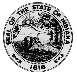 OF A POLITICAL COMMITTEE                                                    State Form 4606 (R17 / 8-23)Indiana Election Division (IC 3-9-5-14)      REPORT OF RECEIPTS AND EXPENDITURESOF A POLITICAL COMMITTEE                                                    State Form 4606 (R17 / 8-23)Indiana Election Division (IC 3-9-5-14)      (CFA-4 SCHEDULE A-4)CONTRIBUTIONS BY                    POLITICAL ACTION COMMITTEESItemized Contributions and Other Receipts(CFA-4 SCHEDULE A-4)CONTRIBUTIONS BY                    POLITICAL ACTION COMMITTEESItemized Contributions and Other Receipts(CFA-4 SCHEDULE A-4)CONTRIBUTIONS BY                    POLITICAL ACTION COMMITTEESItemized Contributions and Other Receipts(CFA-4 SCHEDULE A-4)CONTRIBUTIONS BY                    POLITICAL ACTION COMMITTEESItemized Contributions and Other Receipts(CFA-4 SCHEDULE A-4)CONTRIBUTIONS BY                    POLITICAL ACTION COMMITTEESItemized Contributions and Other Receipts(CFA-4 SCHEDULE A-4)CONTRIBUTIONS BY                    POLITICAL ACTION COMMITTEESItemized Contributions and Other ReceiptsINSTRUCTIONS: LIST ONLY CONTRIBUTIONS BY POLITICAL ACTION COMMITTEES ON THIS SCHEDULE. Please type or print legibly IN BLACK INK all information on this schedule. For assistance in completing this schedule, see instructions on the reverse side. This schedule is used to document contributions and receipts totaled on ITEM 15a of the Summary Sheet. All cumulative contributions from political action committees OVER $100 per contributor, within a calendar year MUST be itemized on this schedule (over $200, if regular party committee). All transfers-in and in-kind contributions regardless of amount from political action committees MUST be itemized on this schedule. All cumulative receipts, (such as loan proceeds and repayments, refunds, rebates, returns of deposit, proceeds from sales, interest or other income) OVER $100 per contributor, within a calendar year, MUST be itemized on this schedule (over $200 if regular party committee). INSTRUCTIONS: LIST ONLY CONTRIBUTIONS BY POLITICAL ACTION COMMITTEES ON THIS SCHEDULE. Please type or print legibly IN BLACK INK all information on this schedule. For assistance in completing this schedule, see instructions on the reverse side. This schedule is used to document contributions and receipts totaled on ITEM 15a of the Summary Sheet. All cumulative contributions from political action committees OVER $100 per contributor, within a calendar year MUST be itemized on this schedule (over $200, if regular party committee). All transfers-in and in-kind contributions regardless of amount from political action committees MUST be itemized on this schedule. All cumulative receipts, (such as loan proceeds and repayments, refunds, rebates, returns of deposit, proceeds from sales, interest or other income) OVER $100 per contributor, within a calendar year, MUST be itemized on this schedule (over $200 if regular party committee). INSTRUCTIONS: LIST ONLY CONTRIBUTIONS BY POLITICAL ACTION COMMITTEES ON THIS SCHEDULE. Please type or print legibly IN BLACK INK all information on this schedule. For assistance in completing this schedule, see instructions on the reverse side. This schedule is used to document contributions and receipts totaled on ITEM 15a of the Summary Sheet. All cumulative contributions from political action committees OVER $100 per contributor, within a calendar year MUST be itemized on this schedule (over $200, if regular party committee). All transfers-in and in-kind contributions regardless of amount from political action committees MUST be itemized on this schedule. All cumulative receipts, (such as loan proceeds and repayments, refunds, rebates, returns of deposit, proceeds from sales, interest or other income) OVER $100 per contributor, within a calendar year, MUST be itemized on this schedule (over $200 if regular party committee). INSTRUCTIONS: LIST ONLY CONTRIBUTIONS BY POLITICAL ACTION COMMITTEES ON THIS SCHEDULE. Please type or print legibly IN BLACK INK all information on this schedule. For assistance in completing this schedule, see instructions on the reverse side. This schedule is used to document contributions and receipts totaled on ITEM 15a of the Summary Sheet. All cumulative contributions from political action committees OVER $100 per contributor, within a calendar year MUST be itemized on this schedule (over $200, if regular party committee). All transfers-in and in-kind contributions regardless of amount from political action committees MUST be itemized on this schedule. All cumulative receipts, (such as loan proceeds and repayments, refunds, rebates, returns of deposit, proceeds from sales, interest or other income) OVER $100 per contributor, within a calendar year, MUST be itemized on this schedule (over $200 if regular party committee). FILE NUMBERFILE NUMBERFILE NUMBERINSTRUCTIONS: LIST ONLY CONTRIBUTIONS BY POLITICAL ACTION COMMITTEES ON THIS SCHEDULE. Please type or print legibly IN BLACK INK all information on this schedule. For assistance in completing this schedule, see instructions on the reverse side. This schedule is used to document contributions and receipts totaled on ITEM 15a of the Summary Sheet. All cumulative contributions from political action committees OVER $100 per contributor, within a calendar year MUST be itemized on this schedule (over $200, if regular party committee). All transfers-in and in-kind contributions regardless of amount from political action committees MUST be itemized on this schedule. All cumulative receipts, (such as loan proceeds and repayments, refunds, rebates, returns of deposit, proceeds from sales, interest or other income) OVER $100 per contributor, within a calendar year, MUST be itemized on this schedule (over $200 if regular party committee). INSTRUCTIONS: LIST ONLY CONTRIBUTIONS BY POLITICAL ACTION COMMITTEES ON THIS SCHEDULE. Please type or print legibly IN BLACK INK all information on this schedule. For assistance in completing this schedule, see instructions on the reverse side. This schedule is used to document contributions and receipts totaled on ITEM 15a of the Summary Sheet. All cumulative contributions from political action committees OVER $100 per contributor, within a calendar year MUST be itemized on this schedule (over $200, if regular party committee). All transfers-in and in-kind contributions regardless of amount from political action committees MUST be itemized on this schedule. All cumulative receipts, (such as loan proceeds and repayments, refunds, rebates, returns of deposit, proceeds from sales, interest or other income) OVER $100 per contributor, within a calendar year, MUST be itemized on this schedule (over $200 if regular party committee). INSTRUCTIONS: LIST ONLY CONTRIBUTIONS BY POLITICAL ACTION COMMITTEES ON THIS SCHEDULE. Please type or print legibly IN BLACK INK all information on this schedule. For assistance in completing this schedule, see instructions on the reverse side. This schedule is used to document contributions and receipts totaled on ITEM 15a of the Summary Sheet. All cumulative contributions from political action committees OVER $100 per contributor, within a calendar year MUST be itemized on this schedule (over $200, if regular party committee). All transfers-in and in-kind contributions regardless of amount from political action committees MUST be itemized on this schedule. All cumulative receipts, (such as loan proceeds and repayments, refunds, rebates, returns of deposit, proceeds from sales, interest or other income) OVER $100 per contributor, within a calendar year, MUST be itemized on this schedule (over $200 if regular party committee). INSTRUCTIONS: LIST ONLY CONTRIBUTIONS BY POLITICAL ACTION COMMITTEES ON THIS SCHEDULE. Please type or print legibly IN BLACK INK all information on this schedule. For assistance in completing this schedule, see instructions on the reverse side. This schedule is used to document contributions and receipts totaled on ITEM 15a of the Summary Sheet. All cumulative contributions from political action committees OVER $100 per contributor, within a calendar year MUST be itemized on this schedule (over $200, if regular party committee). All transfers-in and in-kind contributions regardless of amount from political action committees MUST be itemized on this schedule. All cumulative receipts, (such as loan proceeds and repayments, refunds, rebates, returns of deposit, proceeds from sales, interest or other income) OVER $100 per contributor, within a calendar year, MUST be itemized on this schedule (over $200 if regular party committee). INSTRUCTIONS: LIST ONLY CONTRIBUTIONS BY POLITICAL ACTION COMMITTEES ON THIS SCHEDULE. Please type or print legibly IN BLACK INK all information on this schedule. For assistance in completing this schedule, see instructions on the reverse side. This schedule is used to document contributions and receipts totaled on ITEM 15a of the Summary Sheet. All cumulative contributions from political action committees OVER $100 per contributor, within a calendar year MUST be itemized on this schedule (over $200, if regular party committee). All transfers-in and in-kind contributions regardless of amount from political action committees MUST be itemized on this schedule. All cumulative receipts, (such as loan proceeds and repayments, refunds, rebates, returns of deposit, proceeds from sales, interest or other income) OVER $100 per contributor, within a calendar year, MUST be itemized on this schedule (over $200 if regular party committee). INSTRUCTIONS: LIST ONLY CONTRIBUTIONS BY POLITICAL ACTION COMMITTEES ON THIS SCHEDULE. Please type or print legibly IN BLACK INK all information on this schedule. For assistance in completing this schedule, see instructions on the reverse side. This schedule is used to document contributions and receipts totaled on ITEM 15a of the Summary Sheet. All cumulative contributions from political action committees OVER $100 per contributor, within a calendar year MUST be itemized on this schedule (over $200, if regular party committee). All transfers-in and in-kind contributions regardless of amount from political action committees MUST be itemized on this schedule. All cumulative receipts, (such as loan proceeds and repayments, refunds, rebates, returns of deposit, proceeds from sales, interest or other income) OVER $100 per contributor, within a calendar year, MUST be itemized on this schedule (over $200 if regular party committee). INSTRUCTIONS: LIST ONLY CONTRIBUTIONS BY POLITICAL ACTION COMMITTEES ON THIS SCHEDULE. Please type or print legibly IN BLACK INK all information on this schedule. For assistance in completing this schedule, see instructions on the reverse side. This schedule is used to document contributions and receipts totaled on ITEM 15a of the Summary Sheet. All cumulative contributions from political action committees OVER $100 per contributor, within a calendar year MUST be itemized on this schedule (over $200, if regular party committee). All transfers-in and in-kind contributions regardless of amount from political action committees MUST be itemized on this schedule. All cumulative receipts, (such as loan proceeds and repayments, refunds, rebates, returns of deposit, proceeds from sales, interest or other income) OVER $100 per contributor, within a calendar year, MUST be itemized on this schedule (over $200 if regular party committee). INSTRUCTIONS: LIST ONLY CONTRIBUTIONS BY POLITICAL ACTION COMMITTEES ON THIS SCHEDULE. Please type or print legibly IN BLACK INK all information on this schedule. For assistance in completing this schedule, see instructions on the reverse side. This schedule is used to document contributions and receipts totaled on ITEM 15a of the Summary Sheet. All cumulative contributions from political action committees OVER $100 per contributor, within a calendar year MUST be itemized on this schedule (over $200, if regular party committee). All transfers-in and in-kind contributions regardless of amount from political action committees MUST be itemized on this schedule. All cumulative receipts, (such as loan proceeds and repayments, refunds, rebates, returns of deposit, proceeds from sales, interest or other income) OVER $100 per contributor, within a calendar year, MUST be itemized on this schedule (over $200 if regular party committee). Page _________ of ____________Page _________ of ____________Page _________ of ____________CONTRIBUTOR’S FULL NAME AND FULL MAILING ADDRESS(street, number, city, state, ZIP code)TYPE OF CONTRIBUTIONOR OTHER RECEIPTTYPE OF CONTRIBUTIONOR OTHER RECEIPTCOLUMN AAMOUNT THISPERIODCOLUMN AAMOUNT THISPERIODCOLUMN AAMOUNT THISPERIODCOLUMN BCUMULATIVEYEAR-TO-DATEDATE RECEIVED(mm/dd/yy)CONTRIBUTOR’S FULL NAME AND FULL MAILING ADDRESS(street, number, city, state, ZIP code)TYPE OF CONTRIBUTIONOR OTHER RECEIPTTYPE OF CONTRIBUTIONOR OTHER RECEIPTCOLUMN AAMOUNT THISPERIODCOLUMN AAMOUNT THISPERIODCOLUMN AAMOUNT THISPERIODCOLUMN BCUMULATIVEYEAR-TO-DATERECEIVED  BY1.Contributions:  Direct  In-Kind (describe)Other Receipts:  Interest     Loan  Miscellaneous (specify)Contributions:  Direct  In-Kind (describe)Other Receipts:  Interest     Loan  Miscellaneous (specify)1.Contributions:  Direct  In-Kind (describe)Other Receipts:  Interest     Loan  Miscellaneous (specify)Contributions:  Direct  In-Kind (describe)Other Receipts:  Interest     Loan  Miscellaneous (specify)2.Contributions:  Direct  In-Kind (describe)Other Receipts:  Interest     Loan  Miscellaneous (specify)Contributions:  Direct  In-Kind (describe)Other Receipts:  Interest     Loan  Miscellaneous (specify)2.Contributions:  Direct  In-Kind (describe)Other Receipts:  Interest     Loan  Miscellaneous (specify)Contributions:  Direct  In-Kind (describe)Other Receipts:  Interest     Loan  Miscellaneous (specify)3.Contributions:  Direct  In-Kind (describe)Other Receipts:  Interest     Loan  Miscellaneous (specify)Contributions:  Direct  In-Kind (describe)Other Receipts:  Interest     Loan  Miscellaneous (specify)3.Contributions:  Direct  In-Kind (describe)Other Receipts:  Interest     Loan  Miscellaneous (specify)Contributions:  Direct  In-Kind (describe)Other Receipts:  Interest     Loan  Miscellaneous (specify)4.Contributions:  Direct  In-Kind (describe)Other Receipts:  Interest     Loan  Miscellaneous (specify)Contributions:  Direct  In-Kind (describe)Other Receipts:  Interest     Loan  Miscellaneous (specify)4.Contributions:  Direct  In-Kind (describe)Other Receipts:  Interest     Loan  Miscellaneous (specify)Contributions:  Direct  In-Kind (describe)Other Receipts:  Interest     Loan  Miscellaneous (specify)5.Contributions:  Direct  In-Kind (describe)Other Receipts:  Interest     Loan  Miscellaneous (specify)Contributions:  Direct  In-Kind (describe)Other Receipts:  Interest     Loan  Miscellaneous (specify)5.Contributions:  Direct  In-Kind (describe)Other Receipts:  Interest     Loan  Miscellaneous (specify)Contributions:  Direct  In-Kind (describe)Other Receipts:  Interest     Loan  Miscellaneous (specify)SUBTOTAL THIS PAGE OF SCHEDULE ASUBTOTAL THIS PAGE OF SCHEDULE ASUBTOTAL THIS PAGE OF SCHEDULE A$$$TOTAL OF ALL PAGES OF SCHEDULE A ON THE LAST PAGE ONLY(Enter total on ITEM 15a of the Summary Sheet.)TOTAL OF ALL PAGES OF SCHEDULE A ON THE LAST PAGE ONLY(Enter total on ITEM 15a of the Summary Sheet.)TOTAL OF ALL PAGES OF SCHEDULE A ON THE LAST PAGE ONLY(Enter total on ITEM 15a of the Summary Sheet.)$$$INSTRUCTIONS FOR COMPLETING THIS FORMREPORT OF RECEIPTS AND EXPENDITURESOF A POLITICAL COMMITTEE                                                    State Form 4606 (R17 / 8-23)Indiana Election Division (IC 3-9-5-14)      REPORT OF RECEIPTS AND EXPENDITURESOF A POLITICAL COMMITTEE                                                    State Form 4606 (R17 / 8-23)Indiana Election Division (IC 3-9-5-14)      (CFA-4 SCHEDULE A-5)CONTRIBUTIONS BY                    OTHER ORGANIZATIONSItemized Contributions and Other Receipts(CFA-4 SCHEDULE A-5)CONTRIBUTIONS BY                    OTHER ORGANIZATIONSItemized Contributions and Other Receipts(CFA-4 SCHEDULE A-5)CONTRIBUTIONS BY                    OTHER ORGANIZATIONSItemized Contributions and Other Receipts(CFA-4 SCHEDULE A-5)CONTRIBUTIONS BY                    OTHER ORGANIZATIONSItemized Contributions and Other Receipts(CFA-4 SCHEDULE A-5)CONTRIBUTIONS BY                    OTHER ORGANIZATIONSItemized Contributions and Other Receipts(CFA-4 SCHEDULE A-5)CONTRIBUTIONS BY                    OTHER ORGANIZATIONSItemized Contributions and Other ReceiptsINSTRUCTIONS: LIST ONLY CONTRIBUTIONS BY ORGANIZATIONS OTHER THAN CORPORATIONS, LABOR ORGANIZATIONS, POLITICAL ACTION COMMITTEES AND INDIVIDUALS ON THIS SCHEDULE. Please type or print legibly IN BLACK INK all information on this schedule. For assistance in completing this schedule, see instructions on the reverse side. This schedule is used to document contributions and receipts totaled on ITEM 15a of the Summary Sheet. All cumulative contributions from other entities OVER $100 per contributor, within a calendar year MUST be itemized on this schedule (over $200, if regular party committee). All transfers-in and in-kind contributions regardless of amount from candidate’s, legislative caucus, and regular party committees MUST be itemized on this schedule. All cumulative receipts, (such as loan proceeds and repayments, refunds, rebates, returns of deposit, proceeds from sales, interest or other income) OVER $100 per contributor, within a calendar year, MUST be itemized on this schedule (over $200 if regular party committee). INSTRUCTIONS: LIST ONLY CONTRIBUTIONS BY ORGANIZATIONS OTHER THAN CORPORATIONS, LABOR ORGANIZATIONS, POLITICAL ACTION COMMITTEES AND INDIVIDUALS ON THIS SCHEDULE. Please type or print legibly IN BLACK INK all information on this schedule. For assistance in completing this schedule, see instructions on the reverse side. This schedule is used to document contributions and receipts totaled on ITEM 15a of the Summary Sheet. All cumulative contributions from other entities OVER $100 per contributor, within a calendar year MUST be itemized on this schedule (over $200, if regular party committee). All transfers-in and in-kind contributions regardless of amount from candidate’s, legislative caucus, and regular party committees MUST be itemized on this schedule. All cumulative receipts, (such as loan proceeds and repayments, refunds, rebates, returns of deposit, proceeds from sales, interest or other income) OVER $100 per contributor, within a calendar year, MUST be itemized on this schedule (over $200 if regular party committee). INSTRUCTIONS: LIST ONLY CONTRIBUTIONS BY ORGANIZATIONS OTHER THAN CORPORATIONS, LABOR ORGANIZATIONS, POLITICAL ACTION COMMITTEES AND INDIVIDUALS ON THIS SCHEDULE. Please type or print legibly IN BLACK INK all information on this schedule. For assistance in completing this schedule, see instructions on the reverse side. This schedule is used to document contributions and receipts totaled on ITEM 15a of the Summary Sheet. All cumulative contributions from other entities OVER $100 per contributor, within a calendar year MUST be itemized on this schedule (over $200, if regular party committee). All transfers-in and in-kind contributions regardless of amount from candidate’s, legislative caucus, and regular party committees MUST be itemized on this schedule. All cumulative receipts, (such as loan proceeds and repayments, refunds, rebates, returns of deposit, proceeds from sales, interest or other income) OVER $100 per contributor, within a calendar year, MUST be itemized on this schedule (over $200 if regular party committee). INSTRUCTIONS: LIST ONLY CONTRIBUTIONS BY ORGANIZATIONS OTHER THAN CORPORATIONS, LABOR ORGANIZATIONS, POLITICAL ACTION COMMITTEES AND INDIVIDUALS ON THIS SCHEDULE. Please type or print legibly IN BLACK INK all information on this schedule. For assistance in completing this schedule, see instructions on the reverse side. This schedule is used to document contributions and receipts totaled on ITEM 15a of the Summary Sheet. All cumulative contributions from other entities OVER $100 per contributor, within a calendar year MUST be itemized on this schedule (over $200, if regular party committee). All transfers-in and in-kind contributions regardless of amount from candidate’s, legislative caucus, and regular party committees MUST be itemized on this schedule. All cumulative receipts, (such as loan proceeds and repayments, refunds, rebates, returns of deposit, proceeds from sales, interest or other income) OVER $100 per contributor, within a calendar year, MUST be itemized on this schedule (over $200 if regular party committee). FILE NUMBERFILE NUMBERFILE NUMBERFILE NUMBERINSTRUCTIONS: LIST ONLY CONTRIBUTIONS BY ORGANIZATIONS OTHER THAN CORPORATIONS, LABOR ORGANIZATIONS, POLITICAL ACTION COMMITTEES AND INDIVIDUALS ON THIS SCHEDULE. Please type or print legibly IN BLACK INK all information on this schedule. For assistance in completing this schedule, see instructions on the reverse side. This schedule is used to document contributions and receipts totaled on ITEM 15a of the Summary Sheet. All cumulative contributions from other entities OVER $100 per contributor, within a calendar year MUST be itemized on this schedule (over $200, if regular party committee). All transfers-in and in-kind contributions regardless of amount from candidate’s, legislative caucus, and regular party committees MUST be itemized on this schedule. All cumulative receipts, (such as loan proceeds and repayments, refunds, rebates, returns of deposit, proceeds from sales, interest or other income) OVER $100 per contributor, within a calendar year, MUST be itemized on this schedule (over $200 if regular party committee). INSTRUCTIONS: LIST ONLY CONTRIBUTIONS BY ORGANIZATIONS OTHER THAN CORPORATIONS, LABOR ORGANIZATIONS, POLITICAL ACTION COMMITTEES AND INDIVIDUALS ON THIS SCHEDULE. Please type or print legibly IN BLACK INK all information on this schedule. For assistance in completing this schedule, see instructions on the reverse side. This schedule is used to document contributions and receipts totaled on ITEM 15a of the Summary Sheet. All cumulative contributions from other entities OVER $100 per contributor, within a calendar year MUST be itemized on this schedule (over $200, if regular party committee). All transfers-in and in-kind contributions regardless of amount from candidate’s, legislative caucus, and regular party committees MUST be itemized on this schedule. All cumulative receipts, (such as loan proceeds and repayments, refunds, rebates, returns of deposit, proceeds from sales, interest or other income) OVER $100 per contributor, within a calendar year, MUST be itemized on this schedule (over $200 if regular party committee). INSTRUCTIONS: LIST ONLY CONTRIBUTIONS BY ORGANIZATIONS OTHER THAN CORPORATIONS, LABOR ORGANIZATIONS, POLITICAL ACTION COMMITTEES AND INDIVIDUALS ON THIS SCHEDULE. Please type or print legibly IN BLACK INK all information on this schedule. For assistance in completing this schedule, see instructions on the reverse side. This schedule is used to document contributions and receipts totaled on ITEM 15a of the Summary Sheet. All cumulative contributions from other entities OVER $100 per contributor, within a calendar year MUST be itemized on this schedule (over $200, if regular party committee). All transfers-in and in-kind contributions regardless of amount from candidate’s, legislative caucus, and regular party committees MUST be itemized on this schedule. All cumulative receipts, (such as loan proceeds and repayments, refunds, rebates, returns of deposit, proceeds from sales, interest or other income) OVER $100 per contributor, within a calendar year, MUST be itemized on this schedule (over $200 if regular party committee). INSTRUCTIONS: LIST ONLY CONTRIBUTIONS BY ORGANIZATIONS OTHER THAN CORPORATIONS, LABOR ORGANIZATIONS, POLITICAL ACTION COMMITTEES AND INDIVIDUALS ON THIS SCHEDULE. Please type or print legibly IN BLACK INK all information on this schedule. For assistance in completing this schedule, see instructions on the reverse side. This schedule is used to document contributions and receipts totaled on ITEM 15a of the Summary Sheet. All cumulative contributions from other entities OVER $100 per contributor, within a calendar year MUST be itemized on this schedule (over $200, if regular party committee). All transfers-in and in-kind contributions regardless of amount from candidate’s, legislative caucus, and regular party committees MUST be itemized on this schedule. All cumulative receipts, (such as loan proceeds and repayments, refunds, rebates, returns of deposit, proceeds from sales, interest or other income) OVER $100 per contributor, within a calendar year, MUST be itemized on this schedule (over $200 if regular party committee). INSTRUCTIONS: LIST ONLY CONTRIBUTIONS BY ORGANIZATIONS OTHER THAN CORPORATIONS, LABOR ORGANIZATIONS, POLITICAL ACTION COMMITTEES AND INDIVIDUALS ON THIS SCHEDULE. Please type or print legibly IN BLACK INK all information on this schedule. For assistance in completing this schedule, see instructions on the reverse side. This schedule is used to document contributions and receipts totaled on ITEM 15a of the Summary Sheet. All cumulative contributions from other entities OVER $100 per contributor, within a calendar year MUST be itemized on this schedule (over $200, if regular party committee). All transfers-in and in-kind contributions regardless of amount from candidate’s, legislative caucus, and regular party committees MUST be itemized on this schedule. All cumulative receipts, (such as loan proceeds and repayments, refunds, rebates, returns of deposit, proceeds from sales, interest or other income) OVER $100 per contributor, within a calendar year, MUST be itemized on this schedule (over $200 if regular party committee). INSTRUCTIONS: LIST ONLY CONTRIBUTIONS BY ORGANIZATIONS OTHER THAN CORPORATIONS, LABOR ORGANIZATIONS, POLITICAL ACTION COMMITTEES AND INDIVIDUALS ON THIS SCHEDULE. Please type or print legibly IN BLACK INK all information on this schedule. For assistance in completing this schedule, see instructions on the reverse side. This schedule is used to document contributions and receipts totaled on ITEM 15a of the Summary Sheet. All cumulative contributions from other entities OVER $100 per contributor, within a calendar year MUST be itemized on this schedule (over $200, if regular party committee). All transfers-in and in-kind contributions regardless of amount from candidate’s, legislative caucus, and regular party committees MUST be itemized on this schedule. All cumulative receipts, (such as loan proceeds and repayments, refunds, rebates, returns of deposit, proceeds from sales, interest or other income) OVER $100 per contributor, within a calendar year, MUST be itemized on this schedule (over $200 if regular party committee). INSTRUCTIONS: LIST ONLY CONTRIBUTIONS BY ORGANIZATIONS OTHER THAN CORPORATIONS, LABOR ORGANIZATIONS, POLITICAL ACTION COMMITTEES AND INDIVIDUALS ON THIS SCHEDULE. Please type or print legibly IN BLACK INK all information on this schedule. For assistance in completing this schedule, see instructions on the reverse side. This schedule is used to document contributions and receipts totaled on ITEM 15a of the Summary Sheet. All cumulative contributions from other entities OVER $100 per contributor, within a calendar year MUST be itemized on this schedule (over $200, if regular party committee). All transfers-in and in-kind contributions regardless of amount from candidate’s, legislative caucus, and regular party committees MUST be itemized on this schedule. All cumulative receipts, (such as loan proceeds and repayments, refunds, rebates, returns of deposit, proceeds from sales, interest or other income) OVER $100 per contributor, within a calendar year, MUST be itemized on this schedule (over $200 if regular party committee). INSTRUCTIONS: LIST ONLY CONTRIBUTIONS BY ORGANIZATIONS OTHER THAN CORPORATIONS, LABOR ORGANIZATIONS, POLITICAL ACTION COMMITTEES AND INDIVIDUALS ON THIS SCHEDULE. Please type or print legibly IN BLACK INK all information on this schedule. For assistance in completing this schedule, see instructions on the reverse side. This schedule is used to document contributions and receipts totaled on ITEM 15a of the Summary Sheet. All cumulative contributions from other entities OVER $100 per contributor, within a calendar year MUST be itemized on this schedule (over $200, if regular party committee). All transfers-in and in-kind contributions regardless of amount from candidate’s, legislative caucus, and regular party committees MUST be itemized on this schedule. All cumulative receipts, (such as loan proceeds and repayments, refunds, rebates, returns of deposit, proceeds from sales, interest or other income) OVER $100 per contributor, within a calendar year, MUST be itemized on this schedule (over $200 if regular party committee). Page _________ of ___________Page _________ of ___________Page _________ of ___________Page _________ of ___________CONTRIBUTOR’S FULL NAME AND FULL MAILING ADDRESS(street, number, city, state, ZIP code)TYPE OF CONTRIBUTIONOR OTHER RECEIPTTYPE OF CONTRIBUTIONOR OTHER RECEIPTCOLUMN AAMOUNT THISPERIODCOLUMN AAMOUNT THISPERIODCOLUMN AAMOUNT THISPERIODCOLUMN BCUMULATIVEYEAR-TO-DATEDATE RECEIVED(mm/dd/yy)DATE RECEIVED(mm/dd/yy)CONTRIBUTOR’S FULL NAME AND FULL MAILING ADDRESS(street, number, city, state, ZIP code)TYPE OF CONTRIBUTIONOR OTHER RECEIPTTYPE OF CONTRIBUTIONOR OTHER RECEIPTCOLUMN AAMOUNT THISPERIODCOLUMN AAMOUNT THISPERIODCOLUMN AAMOUNT THISPERIODCOLUMN BCUMULATIVEYEAR-TO-DATERECEIVED  BYRECEIVED  BY1.Contributions:  Direct  In-Kind (describe)Other Receipts:  Interest     Loan  Miscellaneous (specify)Contributions:  Direct  In-Kind (describe)Other Receipts:  Interest     Loan  Miscellaneous (specify)1.Contributions:  Direct  In-Kind (describe)Other Receipts:  Interest     Loan  Miscellaneous (specify)Contributions:  Direct  In-Kind (describe)Other Receipts:  Interest     Loan  Miscellaneous (specify)2.Contributions:  Direct  In-Kind (describe)Other Receipts:  Interest     Loan  Miscellaneous (specify)Contributions:  Direct  In-Kind (describe)Other Receipts:  Interest     Loan  Miscellaneous (specify)2.Contributions:  Direct  In-Kind (describe)Other Receipts:  Interest     Loan  Miscellaneous (specify)Contributions:  Direct  In-Kind (describe)Other Receipts:  Interest     Loan  Miscellaneous (specify)3.Contributions:  Direct  In-Kind (describe)Other Receipts:  Interest     Loan  Miscellaneous (specify)Contributions:  Direct  In-Kind (describe)Other Receipts:  Interest     Loan  Miscellaneous (specify)3.Contributions:  Direct  In-Kind (describe)Other Receipts:  Interest     Loan  Miscellaneous (specify)Contributions:  Direct  In-Kind (describe)Other Receipts:  Interest     Loan  Miscellaneous (specify)4.Contributions:  Direct  In-Kind (describe)Other Receipts:  Interest     Loan  Miscellaneous (specify)Contributions:  Direct  In-Kind (describe)Other Receipts:  Interest     Loan  Miscellaneous (specify)4.Contributions:  Direct  In-Kind (describe)Other Receipts:  Interest     Loan  Miscellaneous (specify)Contributions:  Direct  In-Kind (describe)Other Receipts:  Interest     Loan  Miscellaneous (specify)5.Contributions:  Direct  In-Kind (describe)Other Receipts:  Interest     Loan  Miscellaneous (specify)Contributions:  Direct  In-Kind (describe)Other Receipts:  Interest     Loan  Miscellaneous (specify)5.Contributions:  Direct  In-Kind (describe)Other Receipts:  Interest     Loan  Miscellaneous (specify)Contributions:  Direct  In-Kind (describe)Other Receipts:  Interest     Loan  Miscellaneous (specify)SUBTOTAL THIS PAGE OF SCHEDULE ASUBTOTAL THIS PAGE OF SCHEDULE ASUBTOTAL THIS PAGE OF SCHEDULE A$$$TOTAL OF ALL PAGES OF SCHEDULE A ON THE LAST PAGE ONLY(Enter total on ITEM 15a of the Summary Sheet.)TOTAL OF ALL PAGES OF SCHEDULE A ON THE LAST PAGE ONLY(Enter total on ITEM 15a of the Summary Sheet.)TOTAL OF ALL PAGES OF SCHEDULE A ON THE LAST PAGE ONLY(Enter total on ITEM 15a of the Summary Sheet.)$$$INSTRUCTIONS FOR COMPLETING THIS FORMREPORT OF RECEIPTS AND EXPENDITURESOF A POLITICAL COMMITTEE State Form 4606 (R17 / 8-23)Indiana Election Division (IC 3-9-5-14)(CFA-4 SCHEDULE B)ITEMIZED EXPENDITURES(CFA-4 SCHEDULE B)ITEMIZED EXPENDITURES(CFA-4 SCHEDULE B)ITEMIZED EXPENDITURESINSTRUCTIONS: Please type or print legibly IN BLACK INK all information on this schedule. For assistance in completing this schedule, see instructions on the reverse side. This schedule is used to document expenditures totaled on ITEM 17a of the Summary Sheet. All cumulative expenses paid to individuals, businesses, labor organizations and other entities OVER $100 per recipient, within a calendar year MUST be itemized on this schedule (over $200, if regular party committee). All cumulative expenses, including in-kind, regardless of amount paid to political committees, (such as transfers-out from candidate, legislative caucus, political action, or regular party committees) MUST be itemized on this schedule. INSTRUCTIONS: Please type or print legibly IN BLACK INK all information on this schedule. For assistance in completing this schedule, see instructions on the reverse side. This schedule is used to document expenditures totaled on ITEM 17a of the Summary Sheet. All cumulative expenses paid to individuals, businesses, labor organizations and other entities OVER $100 per recipient, within a calendar year MUST be itemized on this schedule (over $200, if regular party committee). All cumulative expenses, including in-kind, regardless of amount paid to political committees, (such as transfers-out from candidate, legislative caucus, political action, or regular party committees) MUST be itemized on this schedule. FILE NUMBERINSTRUCTIONS: Please type or print legibly IN BLACK INK all information on this schedule. For assistance in completing this schedule, see instructions on the reverse side. This schedule is used to document expenditures totaled on ITEM 17a of the Summary Sheet. All cumulative expenses paid to individuals, businesses, labor organizations and other entities OVER $100 per recipient, within a calendar year MUST be itemized on this schedule (over $200, if regular party committee). All cumulative expenses, including in-kind, regardless of amount paid to political committees, (such as transfers-out from candidate, legislative caucus, political action, or regular party committees) MUST be itemized on this schedule. INSTRUCTIONS: Please type or print legibly IN BLACK INK all information on this schedule. For assistance in completing this schedule, see instructions on the reverse side. This schedule is used to document expenditures totaled on ITEM 17a of the Summary Sheet. All cumulative expenses paid to individuals, businesses, labor organizations and other entities OVER $100 per recipient, within a calendar year MUST be itemized on this schedule (over $200, if regular party committee). All cumulative expenses, including in-kind, regardless of amount paid to political committees, (such as transfers-out from candidate, legislative caucus, political action, or regular party committees) MUST be itemized on this schedule. INSTRUCTIONS: Please type or print legibly IN BLACK INK all information on this schedule. For assistance in completing this schedule, see instructions on the reverse side. This schedule is used to document expenditures totaled on ITEM 17a of the Summary Sheet. All cumulative expenses paid to individuals, businesses, labor organizations and other entities OVER $100 per recipient, within a calendar year MUST be itemized on this schedule (over $200, if regular party committee). All cumulative expenses, including in-kind, regardless of amount paid to political committees, (such as transfers-out from candidate, legislative caucus, political action, or regular party committees) MUST be itemized on this schedule. INSTRUCTIONS: Please type or print legibly IN BLACK INK all information on this schedule. For assistance in completing this schedule, see instructions on the reverse side. This schedule is used to document expenditures totaled on ITEM 17a of the Summary Sheet. All cumulative expenses paid to individuals, businesses, labor organizations and other entities OVER $100 per recipient, within a calendar year MUST be itemized on this schedule (over $200, if regular party committee). All cumulative expenses, including in-kind, regardless of amount paid to political committees, (such as transfers-out from candidate, legislative caucus, political action, or regular party committees) MUST be itemized on this schedule. Page _______ of __________RECIPIENT’S NAME AND MAILING ADDRESS(street, number, city, state, ZIP code)RECIPIENT’S OCCUPATIONTYPE OF EXPENDITURE and PURPOSE (be specific)COLUMN AAMOUNT THIS PERIODCOLUMN BCUMULATIVE YEAR-TO-DATEDATE OF EXPENDITURE(mm/dd/yy)RECIPIENT’S NAME AND MAILING ADDRESS(street, number, city, state, ZIP code)OFFICE SOUGHT (if applicable)TYPE OF EXPENDITURE and PURPOSE (be specific)COLUMN AAMOUNT THIS PERIODCOLUMN BCUMULATIVE YEAR-TO-DATEDATE OF EXPENDITURE(mm/dd/yy)Code ______ Direct       In-Kind  Payment of Debt Returned Contribution Other ________________Purpose:Code ______ Direct       In-Kind  Payment of Debt Returned Contribution Other ________________Purpose:Code ______ Direct       In-Kind  Payment of Debt Returned Contribution Other ________________Purpose:Code ______ Direct       In-Kind  Payment of Debt Returned Contribution Other ________________Purpose:Code ______ Direct       In-Kind  Payment of Debt Returned Contribution Other ________________Purpose:Code ______ Direct       In-Kind  Payment of Debt Returned Contribution Other ________________Purpose:Code ______ Direct       In-Kind  Payment of Debt Returned Contribution Other ________________Purpose:Code ______ Direct       In-Kind  Payment of Debt Returned Contribution Other ________________Purpose:Code ______ Direct       In-Kind  Payment of Debt Returned Contribution Other ________________Purpose:Code ______ Direct       In-Kind  Payment of Debt Returned Contribution Other ________________Purpose:Code ______ Direct       In-Kind  Payment of Debt Returned Contribution Other ________________Purpose:Code ______ Direct       In-Kind  Payment of Debt Returned Contribution Other ________________Purpose:Code ______ Direct       In-Kind  Payment of Debt Returned Contribution Other ________________Purpose:Code ______ Direct       In-Kind  Payment of Debt Returned Contribution Other ________________Purpose:SUBTOTAL THIS PAGE OF SCHEDULE BSUBTOTAL THIS PAGE OF SCHEDULE BSUBTOTAL THIS PAGE OF SCHEDULE B$TOTAL OF ALL PAGES OF SCHEDULE B ON THE LAST PAGE ONLY(Enter total on ITEM 17a of the Summary Sheet.)                          TOTAL OF ALL PAGES OF SCHEDULE B ON THE LAST PAGE ONLY(Enter total on ITEM 17a of the Summary Sheet.)                          TOTAL OF ALL PAGES OF SCHEDULE B ON THE LAST PAGE ONLY(Enter total on ITEM 17a of the Summary Sheet.)                          $INSTRUCTIONS FOR COMPLETING THIS FORMREPORT OF RECEIPTS AND EXPENDITURESOF A POLITICAL COMMITTEEState Form 4606 (R17 / 8-23)Indiana Election Division (IC 3-9-5-14)(CFA-4 SCHEDULE C)ITEMIZED EXPENDITURES                       For Public Questions(CFA-4 SCHEDULE C)ITEMIZED EXPENDITURES                       For Public QuestionsINSTRUCTIONS: Please type or print legibly IN BLACK INK all information on this schedule. For assistance in completing this schedule, see instructions on the reverse side. All cumulative expenses or transfers-out, regardless of amount paid to political committees supporting or opposing a public question, MUST be itemized on this schedule. FILE NUMBERPage __________ of ___________PUBLIC QUESTION INFORMATIONEnter Text of Public Question.Type of Question:     Statewide       LocalPosition:       Supported       OpposedRECIPIENT’S NAME AND MAILING ADDRESS(street, number, city, state, ZIP code)RECIPIENT’S OCCUPATIONTYPE OF EXPENDITURE and PURPOSE (be specific)COLUMN AAMOUNT THIS PERIODCOLUMN BCUMULATIVE YEAR-TO-DATEDATE OF EXPENDITURE(mm/dd/yy)Code ______ Direct       In-Kind  Payment of Debt Returned Contribution Other ________________Purpose:Code ______ Direct       In-Kind  Payment of Debt Returned Contribution Other ________________Purpose:Code ______ Direct       In-Kind  Payment of Debt Returned Contribution Other ________________Purpose:Code ______ Direct       In-Kind  Payment of Debt Returned Contribution Other ________________Purpose:Code ______ Direct       In-Kind  Payment of Debt Returned Contribution Other ________________Purpose:Code ______ Direct       In-Kind  Payment of Debt Returned Contribution Other ________________Purpose:SUBTOTAL THIS PAGE OF SCHEDULE CSUBTOTAL THIS PAGE OF SCHEDULE CSUBTOTAL THIS PAGE OF SCHEDULE C$TOTAL OF ALL PAGES OF SCHEDULE C ON THE LAST PAGE ONLY(Enter total on ITEM 17a of the Summary Sheet.)                          TOTAL OF ALL PAGES OF SCHEDULE C ON THE LAST PAGE ONLY(Enter total on ITEM 17a of the Summary Sheet.)                          TOTAL OF ALL PAGES OF SCHEDULE C ON THE LAST PAGE ONLY(Enter total on ITEM 17a of the Summary Sheet.)                          $INSTRUCTIONS FOR COMPLETING THIS FORMFORUSEPayment of billThe date the bill was actually paid (by placing a check in the mail or tendering cash in person).Transfers-outThe date the check was written to a political action committee.In-kindThe date the material was given or service provided.REPORT OF RECEIPTS AND EXPENDITURESOF A POLITICAL COMMITTEE                                                    State Form 4606 (R17 / 8-23) Indiana Election Division (IC 3-9-5-14)      (CFA-4 SCHEDULE D)DEBTS OWED BY THIS COMMITTEE (CFA-4 SCHEDULE D)DEBTS OWED BY THIS COMMITTEE (CFA-4 SCHEDULE D)DEBTS OWED BY THIS COMMITTEE INSTRUCTIONS: Please type or print legibly IN BLACK INK all information on this schedule. For assistance in completing this schedule, see instructions on the reverse side. List all debts and loans, regardless of the amount, OWED BY the committee during the reporting period. Include all amounts owed for or to lend institutions, individuals, credit purchases, committee credit card accounts, etc. List each vendor paid by credit card issued in the name of the committee in the ENDORSER’S column. A lender’s occupation is required if an individual makes loans of at least $1,000 during the calendar year. Otherwise, this is optional.INSTRUCTIONS: Please type or print legibly IN BLACK INK all information on this schedule. For assistance in completing this schedule, see instructions on the reverse side. List all debts and loans, regardless of the amount, OWED BY the committee during the reporting period. Include all amounts owed for or to lend institutions, individuals, credit purchases, committee credit card accounts, etc. List each vendor paid by credit card issued in the name of the committee in the ENDORSER’S column. A lender’s occupation is required if an individual makes loans of at least $1,000 during the calendar year. Otherwise, this is optional.FILE NUMBERINSTRUCTIONS: Please type or print legibly IN BLACK INK all information on this schedule. For assistance in completing this schedule, see instructions on the reverse side. List all debts and loans, regardless of the amount, OWED BY the committee during the reporting period. Include all amounts owed for or to lend institutions, individuals, credit purchases, committee credit card accounts, etc. List each vendor paid by credit card issued in the name of the committee in the ENDORSER’S column. A lender’s occupation is required if an individual makes loans of at least $1,000 during the calendar year. Otherwise, this is optional.INSTRUCTIONS: Please type or print legibly IN BLACK INK all information on this schedule. For assistance in completing this schedule, see instructions on the reverse side. List all debts and loans, regardless of the amount, OWED BY the committee during the reporting period. Include all amounts owed for or to lend institutions, individuals, credit purchases, committee credit card accounts, etc. List each vendor paid by credit card issued in the name of the committee in the ENDORSER’S column. A lender’s occupation is required if an individual makes loans of at least $1,000 during the calendar year. Otherwise, this is optional.Page __________ of ____________CREDITOR’S OR LENDER’S NAME AND MAILING ADDRESS (street, number, city, state, ZIP code)ENDORSER’S OR VENDOR’S NAMEAND MAILING ADDRESS (if any) (street, number, city, state, ZIP code)AMOUNTDATE DEBT INCURRED(mm/dd/yy)CUMULATIVE PAID YEAR-TO-DATEOUTSTANDING BALANCE THIS PERIODCREDITOR’S OR LENDER’S NAME AND MAILING ADDRESS (street, number, city, state, ZIP code)ENDORSER’S OR VENDOR’S NAMEAND MAILING ADDRESS (if any) (street, number, city, state, ZIP code)NATURE OF DEBTDATE DEBT INCURRED(mm/dd/yy)CUMULATIVE PAID YEAR-TO-DATEOUTSTANDING BALANCE THIS PERIODLENDER’S OCCUPATION:LENDER’S OCCUPATION:LENDER’S OCCUPATION:LENDER’S OCCUPATION:LENDER’S OCCUPATION:LENDER’S OCCUPATION:LENDER’S OCCUPATION:LENDER’S OCCUPATION:LENDER’S OCCUPATION:LENDER’S OCCUPATION:LENDER’S OCCUPATION:LENDER’S OCCUPATION:LENDER’S OCCUPATION:LENDER’S OCCUPATION:SUBTOTAL THIS PAGE OF SCHEDULE DSUBTOTAL THIS PAGE OF SCHEDULE DSUBTOTAL THIS PAGE OF SCHEDULE DSUBTOTAL THIS PAGE OF SCHEDULE DSUBTOTAL THIS PAGE OF SCHEDULE D$TOTAL OF ALL PAGES OF SCHEDULE D ON THE LAST PAGE ONLY(Enter total on ITEM 19 of the Summary Sheet.)TOTAL OF ALL PAGES OF SCHEDULE D ON THE LAST PAGE ONLY(Enter total on ITEM 19 of the Summary Sheet.)TOTAL OF ALL PAGES OF SCHEDULE D ON THE LAST PAGE ONLY(Enter total on ITEM 19 of the Summary Sheet.)TOTAL OF ALL PAGES OF SCHEDULE D ON THE LAST PAGE ONLY(Enter total on ITEM 19 of the Summary Sheet.)TOTAL OF ALL PAGES OF SCHEDULE D ON THE LAST PAGE ONLY(Enter total on ITEM 19 of the Summary Sheet.)$INSTRUCTIONS FOR COMPLETING THIS FORMREPORT OF RECEIPTS AND EXPENDITURESOF A POLITICAL COMMITTEE                                                    State Form 4606 (R17 / 8-23) Indiana Election Division (IC 3-9-5-14)   (CFA-4 SCHEDULE E)DEBTS OWED TO THIS COMMITTEE (CFA-4 SCHEDULE E)DEBTS OWED TO THIS COMMITTEE (CFA-4 SCHEDULE E)DEBTS OWED TO THIS COMMITTEE FILE NUMBERINSTRUCTIONS: Please type or print legibly IN BLACK INK all information on this schedule. For assistance in completing this schedule, see instructions on the reverse side. List all debts and loans, regardless of the amount, OWED TO the committee during the reporting period. Include all amounts the committee has loaned to others.INSTRUCTIONS: Please type or print legibly IN BLACK INK all information on this schedule. For assistance in completing this schedule, see instructions on the reverse side. List all debts and loans, regardless of the amount, OWED TO the committee during the reporting period. Include all amounts the committee has loaned to others.Page __________ of ___________BORROWER’S NAME AND MAILING ADDRESS (street, number, city, state, ZIP code)CO-SIGNER’S NAME AND MAILING ADDRESS (if any) (street, number, city, state, ZIP code)ORIGINAL AMOUNTDATE DEBT INCURRED(mm/dd/yy)CUMULATIVE PAID YEAR-TO-DATEOUTSTANDING BALANCE THIS PERIODBORROWER’S NAME AND MAILING ADDRESS (street, number, city, state, ZIP code)CO-SIGNER’S NAME AND MAILING ADDRESS (if any) (street, number, city, state, ZIP code)NATURE OF DEBTDATE DEBT INCURRED(mm/dd/yy)CUMULATIVE PAID YEAR-TO-DATEOUTSTANDING BALANCE THIS PERIODSUBTOTAL THIS PAGE OF SCHEDULE ESUBTOTAL THIS PAGE OF SCHEDULE ESUBTOTAL THIS PAGE OF SCHEDULE ESUBTOTAL THIS PAGE OF SCHEDULE ESUBTOTAL THIS PAGE OF SCHEDULE E$TOTAL OF ALL PAGES OF SCHEDULE  THE LAST PAGE ONLY(Enter total on ITEM 20 of the Summary Sheet.)TOTAL OF ALL PAGES OF SCHEDULE  THE LAST PAGE ONLY(Enter total on ITEM 20 of the Summary Sheet.)TOTAL OF ALL PAGES OF SCHEDULE  THE LAST PAGE ONLY(Enter total on ITEM 20 of the Summary Sheet.)TOTAL OF ALL PAGES OF SCHEDULE  THE LAST PAGE ONLY(Enter total on ITEM 20 of the Summary Sheet.)TOTAL OF ALL PAGES OF SCHEDULE  THE LAST PAGE ONLY(Enter total on ITEM 20 of the Summary Sheet.)$INSTRUCTIONS FOR COMPLETING THIS FORM